CONCURSO – EDITAL DE CONCURSO PÚBLICO 001/2022PREFEITURA MUNICIPAL DE FEIRA NOVA - PEJULGAMENTO DE RECURSOS DO GABARITOCARGO: AUXILIAR DE SERVIÇOS GERAIS/COVEIRORECORRENTE: 111572 e OutrosQUESTÃO 01RECURSO IMPROCEDENTEJUSTIFICATIVAEm “Era tempo demais. Demasiada solidão, o termo destacado é “muita solidão”.Portanto, a alternativa correta é a divulgada no Gabarito Parcial.QUESTÃO 05RECURSO IMPROCEDENTEJUSTIFICATIVAEm aquele tem o ‘qu’ como dígrafo, ou seja, duas letras em um só fonema. Em água, o ‘gu’ não é dígrafo, pois a letra “u” possui fonema. Assim, somente na alternativa D, em água, possui ditongo.Portanto, a alternativa correta é a divulgada no Gabarito Parcial.QUESTÃO 06RECURSO IMPROCEDENTEJUSTIFICATIVANo Edital do certame consta o conteúdo ‘Encontros Vocálicos” e o emprego do dígrafo faz parte do mesmo para com isso fazer a diferenciação com o ditongo.Na palavra “AQUELE” percebe-se que o “U” não possui fonema, ou seja, não é pronunciado, logo está configurado dígrafo em “QU”. Lembrar que QU só será ditongo se a letra “U” for pronunciada como em quase, por exemplo.A palavra ou será dígrafo ou possuirá encontro vocálico, não pode ser os dois ao mesmo tempo.Portanto, a alternativa correta é a divulgada no Gabarito Parcial.QUESTÃO 07RECURSO IMPROCEDENTEJUSTIFICATIVA“Pequenos” é formado por apenas um radical, configurando com isso em simples. O fato de estar no plural não o fazer ser derivado, é apenas flexão de número plural.Portanto, a alternativa correta é a divulgada no Gabarito Parcial.QUESTÃO 08RECURSO IMPROCEDENTEJUSTIFICATIVAA personagem sintetizou todo o seu medo em “E o terror me gelou os ossos”. As demais alternativas apenas expõem atitudes da personagem, não configurando em nenhum momento seu momento de êxtase.Portanto, a alternativa correta é a divulgada no Gabarito Parcial.QUESTÃO 09RECURSO IMPROCEDENTEJUSTIFICATIVAAo fazermos a separação silábica da palavra Imediata temos: i-me-di-a-ta, ou seja, há a presença do hiato.Portanto, a alternativa correta é a divulgada no Gabarito Parcial.QUESTÃO 12RECURSO PROCEDENTEQUESTÃO NULAQUESTÃO 13RECURSO IMPROCEDENTEJUSTIFICATIVAPernambucano indica a origem do ser, ou seja, trata-se de um adjetivo pátrio.Portanto, a alternativa correta é a divulgada no Gabarito Oficial.QUESTÃO 17RECURSO IMPROCEDENTEJUSTIFICATIVABODAS – FEZES e PÊSAMES não podem ser escritas no singular. A questão não faz referência a sua formação e sim ao fato de que as mesmas não são grafadas no singular. Ao escrevermos qualquer uma delas no singular está incorrendo erro quanto a aplicação do padrão culto a língua.Portanto, a alternativa correta é a divulgada no Gabarito Parcial.QUESTÃO 18RECURSO IMPROCEDENTEJUSTIFICATIVAA divisão correta da palavra saiu é: sa-iu. Há apenas essas duas emissões de voz no instante da pronúncia. O mesmo acontece com a palavra iguais onde a separação correta é: i-guais.Ao pronunciarmos a palavra Paixão há apenas duas flexões de voz: pai-xão.Portanto, a alternativa correta é a divulgada no Gabarito Parcial.QUESTÃO 21RECURSO PROCEDENTEQUESTÃO NULAQUESTÃO 22RECURSO IMPROCEDENTEJUSTIFICATIVAA alternativa A possui uma afirmação falsa, pois a frase está incompleta, completando-a ficaria: Carlos fez a conta na ordem contrária a 4321+1234. De forma análoga para a alternativa B.Portanto, a alternativa correta é a divulgada no Gabarito Parcial.QUESTÃO 25RECURSO IMPROCEDENTEJUSTIFICATIVAResolução:999999999999999 – 0 = 999999999999999.A letra D possui 15 algarismos e a letra E possui 14 algarismos.Portanto, a alternativa correta é a divulgada no Gabarito Parcial.QUESTÃO 35RECURSO IMPROCEDENTEJUSTIFICATIVAResolução:123=11 . 11 + 2, logo, faltam 9 camisas para somar ao resto 2 e completar 9 + 2 = 11 camisas.Portanto, a alternativa correta é a divulgada no Gabarito Parcial.QUESTÃO 38RECURSO IMPROCEDENTEJUSTIFICATIVAResolução:Como 17 é o divisor, o maior resto possível é 16. Logo, Dividendo = 17 . 7 + 16 = 135Portanto, a alternativa correta é a divulgada no Gabarito Parcial.CARGO: BIOMÉDICORECORRENTE: 108601 e OutrosQUESTÃO 08RECURSO PROCEDENTEQUESTÃO NULAQUESTÃO 10RECURSO IMPROCEDENTEJUSTIFICATIVAEm “A enfermeira assistiu a criança” o verbo “assistir” tem sentido de “dar assistência”, logo o mesmo é transitivo direto.Portanto, a alternativa correta é a divulgada no Gabarito Parcial.QUESTÃO 11RECURSO PROCEDENTEQUESTÃO NULAQUESTÃO 18RECURSO IMPROCEDENTEJUSTIFICATIVAResolução: Nas alternativas percebe – se que o denominador é 128 e pode – se confirmar através da resolução da questão que fornece corretamente o gabarito letra: E. Veja a seguir como se resolve:Portanto, a alternativa correta é a divulgada no Gabarito Parcial.QUESTÃO 23RECURSO PROCEDENTEQUESTÃO NULAQUESTÃO 37RECURSO IMPROCEDENTEJUSTIFICATIVA“Adultos e crianças maiores que 37kg: coletar 40ml divididos em duas punções de sítios diferentes distribuindo cada punção em dois frascos, 10ml por frasco...” (Manual de Hemocultura. LABORCLIN – Disponível em: https://www.laborclin.com.br/wp-content/uploads/2019/06/HEMOCULTURA-MANUAL.pd.)“frascos que possibilitem uma coleta de até 10 mL são os mais indicados, totalizando 20ml por punção, distribuídos pelo número de frascos preconizados, ou seja, um par de frascos por punção / amostra.” (MICROBIOLOGIA CLÍNICA PARA O CONTROLE DE INFECÇÃO RELACIONADA À ASSISTÊNCIA À SAÚDE-ANVISA. 1ªed, 2010. Disponível em: https://www.saude.go.gov.br/images/imagens_migradas/upload/arquivos/2017-02/modulo-4---procedimentos-laboratoriais---da-requisicao-do-exame-a-analise-microbiologica-e-laudo-final.pdf.) A questão se trata do volume de sangue para hemocultura em paciente adulto. Não se trata de volume por frasco. Desse modo, a coleta se faz em mais de uma punção, perfazendo o volume aproximado de 40ml.Portanto, a alternativa correta é a divulgada no Gabarito Parcial.QUESTÃO 39RECURSO IMPROCEDENTEJUSTIFICATIVA“Uma amostra em branco refere-se ao uso da amostra para zerar um instrumento durante um procedimento de teste. Uma amostra em branco pode corrigir possíveis erros de cor ou turbidez existentes na amostra antes da adição dos reagentes...” (Diferença entre branco do reagente e branco da amostra. Disponível em: https://suporte.hexis.com.br/app/answers/answer_view/a_id/1027161/~/qual-%C3%A9-a-diferen%C3%A7a-entre-branco-do-reagente-e-branco-da-amostra%3F-.)Portanto, a alternativa correta é a divulgada no Gabarito Parcial.CARGO: ENFERMEIRORECORRENTE: 112396 e OutrosQUESTÃO 03RECURSO IMPROCEDENTEJUSTIFICATIVAEm “O dia nascia atrás dos quintais...”/As pensões alegres.../As casas também iam bêbadas, podemos perceber claramente o emprego da prosopopeia, ou seja, foram atribuídas características humanas a seres inanimados. Essa figura também é conhecida como personificação.Portanto, a alternativa correta é a divulgada no Gabarito Parcial.QUESTÃO 08RECURSO PROCEDENTEQUESTÃO NULAQUESTÃO 11RECURSO PROCEDENTEQUESTÃO NULAQUESTÃO 15RECURSO IMPROCEDENTEJUSTIFICATIVAA declaração do item II é aberta, pois existe a variável x.A declaração do item III é aberta, pois não se sabe quem é a pessoa referente ao pronome Ela.A declaração do item IV é aberta, pois existe as variáveis b e c.Apesar da questão possuir duas alternativas idênticas não compromete a mesma, uma vez que a alternativa correta não é nenhuma delas.Portanto, a alternativa correta é a divulgada no Gabarito Parcial.QUESTÃO 18RECURSO IMPROCEDENTEJUSTIFICATIVAResolução: Nas alternativas percebe – se que o denominador é 128 e pode – se confirmar através da resolução da questão que fornece corretamente o gabarito letra: E. Veja a seguir como se resolve:Portanto, a alternativa correta é a divulgada no Gabarito Parcial.QUESTÃO 21RECURSO IMPROCEDENTEJUSTIFICATIVAA cetoacidose diabética é uma complicação metabólica aguda do diabetes caracterizada por hiperglicemia, hipercetonemia e acidose metabólica.A acidose é corrigida com hidratação venosa e insulina; considerar bicarbonato somente em caso de acidose acentuada (pH < 7) persistir após 1 hora de tratamento.Portanto, a alternativa correta é a divulgada no Gabarito Parcial.QUESTÃO 24RECURSO IMPROCEDENTEJUSTIFICATIVAA questão baseou-se no tema: “Introdução à enfermagem: fundamentos de enfermagem”, descrito no edital e que abarca o assunto abordado na questão.Portanto, a alternativa correta é a divulgada no Gabarito Parcial.QUESTÃO 25RECURSO IMPROCEDENTEJUSTIFICATIVAA questão solicitou que fosse apontada a alternativa que apresentasse um estado que não fosse apresentado pelo paciente de acordo com os registros do profissional de enfermagem no prontuário.O profissional de enfermagem registrou que o paciente apresentava:Nictúria: Emissão de urina mais abundante ou frequente à noite que durante o dia. (alternativa “E”)Ascite: Acúmulo de líquido na cavidade peritoneal. (alternativa “C”)Mialgia: Dor muscular (alternativa “A”)Hemoptise: Expulsão pela boca de sangue procedente do aparelho respiratório. (alternativa “D”)O paciente não apresentava igualdade no tamanho das pupilas, sendo por isso a alternativa “B” o único gabarito da questão.  No caso em tela o paciente apresentava Miose.Portanto, a alternativa correta é a divulgada no Gabarito Parcial.QUESTÃO 28RECURSO IMPROCEDENTEJUSTIFICATIVAA questão baseou-se em diversas bibliografias sobre o tema:Alternativa “A”: Incorreta, pois “Gestantes têm o mesmo risco que não gestantes de apresentarem câncer do colo do útero ou suas lesões precursoras.”Alternativa “B”: Incorreta, pois “Mulheres HIV positivas devem ter o rastreamento citológico a cada seis meses”.Alternativa “C”: Correta, pois “Gestantes têm o mesmo risco que não gestantes de apresentarem câncer do colo do útero ou suas lesões precursoras. O achado dessas alterações durante o ciclo grávido puerperal reflete a oportunidade do rastreamento durante o pré-natal. Apesar de a JEC no ciclo gravídico-puerperal encontrar-se exteriorizada na ectocérvice na maioria das vezes, o que dispensaria a coleta endocervical, a coleta de espécime endocervical não parece aumentar o risco sobre a gestação quando utilizada uma técnica adequada.”Alternativa “D”: Incorreta, pois “O início da coleta deve ser aos 25 anos de idade para as mulheres que já tiveram atividade sexual”.Alternativa “E”: Incorreta, pois “Os exames devem seguir até os 64 anos e serem interrompidos quando, após essa idade, as mulheres tiverem pelo menos dois exames negativos nos últimos cinco anos”.Referências:Diretrizes Brasileiras para o rastreamento do câncer do colo do útero/Instituto Nacional de Câncer José Alencar Gomes da Silva. Coordenação de Prevenção e Vigilância.Divisão de Detecção Precoce e Apoio a Organização de Rede-2 ed. Ver.atual-Rio de Janeiro: INCA,2016.Controle dos cânceres do colo do útero e da mama/Ministério da Saúde, Secretaria de Atenção à Saúde, Departamento de Atenção Básica- 2. Ed-Brasília: Editora do Ministério da Saúde, 2013.Portanto, a alternativa correta é a divulgada no Gabarito Parcial.QUESTÃO 30RECURSO IMPROCEDENTEJUSTIFICATIVACada mama deve ser bem esvaziada, pois “A concentração de gordura no leite aumenta no decorrer de uma mamada. Assim, o leite do final da mamada (chamado leite posterior) é mais rico em energia (calorias) e sacia melhor a criança, daí a importância de a criança esvaziar bem a mama.” Sendo assim, na mamada seguinte o bebê deve começar pela última mama oferecida, para que esvazie totalmente, estimulando a produção de mais leite. Portanto, a alternativa correta é a divulgada no Gabarito Parcial.QUESTÃO 31RECURSO IMPROCEDENTEJUSTIFICATIVAA questão foi baseada em três bibliografias:Item I – Incorreto.Conforme Resolução Cofen 358/2009, foi descrito no item a etapa de Planejamento de Enfermagem e não de Avaliação de Enfermagem.Item II – Correto.Segundo o Guia Prático da Sistematização da assistência de Enfermagem-SAE, do Coren-BA (2016), “ O Conselho Internacional de Enfermeiros orienta que não há um modelo teórico ou conceitual específico para a organização dos elementos da prática de enfermagem (diagnósticos, intervenções e resultados de enfermagem), podendo a seleção de o referencial teórico variar de acordo com o perfil do serviço e a clientela (pessoa, família ou coletividade).”Item III – Correto.Segundo o Guia para a Prática- Processo de Enfermagem, do Coren-SP (2015), “Para cada resultado esperado, o enfermeiro deverá propor intervenções de enfermagem e prescrever ações de enfermagem que visem reduzir ou eliminar os fatores que contribuem para o diagnóstico, promover níveis mais elevados de saúde, prevenir problemas e/ou monitorar o estado de saúde atual ou o surgimento de problemas.”Portanto, a alternativa correta é a divulgada no Gabarito Parcial.QUESTÃO 32RECURSO IMPROCEDENTEJUSTIFICATIVAA questão baseou-se na Diretriz Brasileira de Hipertensão, da Sociedade Brasileira de Cardiologia (2020), que apresenta na pag.88, a classificação atual dos níveis pressóricos: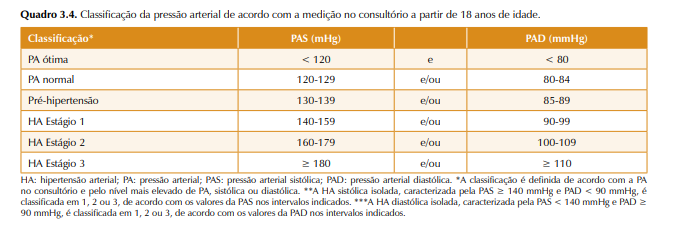 Disponível em: <http://departamentos.cardiol.br/sbc-dha/profissional/revista/28-2/diretrizes-2020.pdf>Acessado em: 02 Jan 2023.Portanto, a alternativa correta é a divulgada no Gabarito Parcial.QUESTÃO 34RECURSO IMPROCEDENTEJUSTIFICATIVAA questão baseou-se no tema “Biossegurança” descrito no edital e que abarca o assunto abordado na questão.Portanto, a alternativa correta é a divulgada no Gabarito Parcial.QUESTÃO 35RECURSO IMPROCEDENTEJUSTIFICATIVAO edital do certame não trouxe nenhuma referência bibliográfica vinculada ao mesmo, podendo a banca utilizar-se de todas as bibliografias disponíveis no mercado, desde que esteja dentro do conteúdo programático do cargo. A alternativa C encontra-se correta, não podendo ser o gabarito da questão. A fim de diminuir a irritação gástrica do ácido acetilsalicílico, recomenda-se ingeri-lo junto com alimento ou um copo cheio d'água ou leite.Portanto, a alternativa correta é a divulgada no Gabarito Parcial.CARGO: ASSISTENTE SOCIALRECORRENTE: 100581 e OutrosQUESTÃO 10RECURSO IMPROCEDENTEJUSTIFICATIVAEm “Os dois assistiam o jogo” o verbo “assistir” é transitivo indireto e no caso está como direto. Assim essa regência não está de acordo com os padrões culto da língua. Quem assiste, assiste a algo. Ou seja, considerar esse mesmo verbo, nesse contexto, como sendo transitivo direto, é um erro.Portanto, a alternativa correta é a divulgada no Gabarito Parcial.QUESTÃO 15RECURSO IMPROCEDENTEJUSTIFICATIVAA declaração do item II é aberta, pois existe a variável x.A declaração do item III é aberta, pois não se sabe quem é a pessoa referente ao pronome Ela.A declaração do item IV é aberta, pois existe as variáveis b e c.Apesar da questão possuir duas alternativas idênticas não compromete a mesma, uma vez que a alternativa correta não é nenhuma delas.Portanto, a alternativa correta é a divulgada no Gabarito Parcial.QUESTÃO 18RECURSO IMPROCEDENTEJUSTIFICATIVAResolução: Nas alternativas percebe – se que o denominador é 128 e pode – se confirmar através da resolução da questão que fornece corretamente o gabarito letra: E. Veja a seguir como se resolve:Portanto, a alternativa correta é a divulgada no Gabarito Parcial.CARGO: FISIOTERAPEUTARECORRENTE: 101501 e OutrosQUESTÃO 11RECURSO PROCEDENTEQUESTÃO NULAQUESTÃO 25RECURSO PROCEDENTEQUESTÃO NULAQUESTÃO 30RECURSO PROCEDENTEQUESTÃO NULACARGO: NUTRICIONISTARECORRENTE: 106542 e OutrosQUESTÃO 01RECURSO IMPROCEDENTEJUSTIFICATIVANa estrofe 3 ele não critica, mas procura imperar uma ideia e na 7ª estrofe ele nega o lirismo ao mesmo tempo que afirma que o mesmo não é libertação.Portanto, a alternativa correta é a divulgada no Gabarito Parcial.QUESTÃO 03RECURSO IMPROCEDENTEJUSTIFICATIVAA prevalência é da prosopopeia ou personificação. Os atributos humanos como: nascer, dormir, ir, alegres, bêbadas são típicos dos humanos.Portanto, a alternativa correta é a divulgada no Gabarito Parcial.QUESTÃO 05RECURSO IMPROCEDENTEJUSTIFICATIVAA questão se refere à função sintática, ou seja, à função que as exerce no contexto, ou seja, é o de adjunto adnominal, pois acompanha o substantivo. Artigo é a classificação morfológica, o que não é o caso presente no enunciado da questão.Portanto, a alternativa correta é a divulgada no Gabarito Parcial.QUESTÃO 08RECURSO PROCEDENTEQUESTÃO NULAQUESTÃO 11RECURSO PROCEDENTEQUESTÃO NULAQUESTÃO 13RECURSO IMPROCEDENTEJUSTIFICATIVASó haviam duas mulheres Carla e Daniela. Daniela não estava no hotel A, pois ela nasceu na Bahia e a mulher que estava no hotel A nasceu no Piauí. Um homem se hospedou num hotel diferente de todos os hotéis dos outros amigos, este homem era Bruno, pois André estava com um dos amigos e Fernando estava com Daniela. Mas, havia exatamente duas pessoas no hotelll A, uma delas era Carla, o outro era André. Logo, quem não estava no hotel A era: Bruno, Daniela e Fernando.Portanto, a alternativa correta é a divulgada no Gabarito Parcial.QUESTÃO 15RECURSO IMPROCEDENTEJUSTIFICATIVAA declaração do item II é aberta, pois existe a variável x.A declaração do item III é aberta, pois não se sabe quem é a pessoa referente ao pronome Ela.A declaração do item IV é aberta, pois existe as variáveis b e c.Portanto, a alternativa correta é a divulgada no Gabarito OficialQUESTÃO 33RECURSO IMPROCEDENTEJUSTIFICATIVAA afirmativa III está correta dentro das caracterizações da sarcopenia. Os estudos citados corroboram com o enunciado da questão e o contexto da afirmativa em si.Portanto, a alternativa correta é a divulgada no Gabarito Parcial.QUESTÃO 35RECURSO IMPROCEDENTEJUSTIFICATIVAPacientes com quadro clínico grave internados em UTI que apresentam obesidade, recomenda-se a utilização de peso ajustado à 25% ou 50%, a depender da avaliação nutricional do mesmo. Peso ajustados aos percentuais citados são usados desde os anos 90.Referência:Rossi, Luciana. et. al. Avaliação nutricional: novas perspectivas / Luciana Rossi, Lúcia Caruso, Andrea Polo Galante. - 2. ed. - Rio de Janeiro: Guanabara Koogan, 2015.Portanto, a alternativa correta é a divulgada no Gabarito Parcial.QUESTÃO 36RECURSO PROCEDENTEGABARITO RETIFICADOALTERNATIVA CORRETA “E”CARGO: TÉCNICO DE CONTROLE INTERNORECORRENTE: 104269 e OutrosQUESTÃO 08RECURSO PROCEDENTEQUESTÃO NULAQUESTÃO 11RECURSO PROCEDENTEQUESTÃO NULACARGO: EDUCADOR FÍSICORECORRENTE: 101720 e OutrosQUESTÃO 11RECURSO PROCEDENTEQUESTÃO NULAQUESTÃO 26RECURSO PROCEDENTEQUESTÃÕ NULACARGO: ODONTÓLOGORECORRENTE: 110278 e OutrosQUESTÃO 01RECURSO IMPROCEDENTEJUSTIFICATIVANa estrofe 3 ele não critica, mas procura imperar uma ideia e na 7ª estrofe ele nega o lirismo ao mesmo tempo que afirma que o mesmo não é libertação.Portanto, a alternativa correta é a divulgada no Gabarito OficialQUESTÃO 05RECURSO IMPRCEDENTEJUSTIFICATIVAO as é artigo se for classificado morfologicamente, ou seja, quanto à classe gramatical a que pertence. Na referida questão se faz referência a função sintática. Assim, as exerce a função sintática de adjunto adnominal. No caso, adjunto adnominal é quanto à função que a palavra exerce no contexto.Portanto, a alternativa correta é a divulgada no Gabarito Parcial.QUESTÃO 08RECURSO PROCEDENTEQUESTÃO NULAQUESTÃO 10RECURSO IMPROCEDENTEJUSTIFICATIVAEm “Os dois assistiam o jogo” o verbo “assistir” é transitivo indireto e no caso está como direto. Assim essa regência não está de acordo com os padrões culto da língua. Quem assiste, assiste a algo. Ou seja, considerar esse mesmo verbo, nesse contexto, como sendo transitivo direto, é um erro.Portanto, a alternativa correta é a divulgada no Gabarito Parcial.QUESTÃO 11RECURSO PROCEDENTEQUESTÃO NULAQUESTÃO 14RECURSO IMPROCEDENTEJUSTIFICATIVAResolução: A proposição P é composta, vamos separá-la e chamar a primeira afirmação de a e a segunda afirmação de b.Simbolicamente fica assim: – a se e somente se b. Como o enunciado da questão pede a negação da bicondicional, temos que:~  =  v , ou seja (mantém a primeira afirmação e nega a segunda) ou (nega a primeira afirmação e mantém a segunda).Portanto, a alternativa correta é a divulgada no Gabarito Parcial.QUESTÃO 15RECURSO IMPROCEDENTEJUSTIFICATIVAA declaração do item II é aberta, pois existe a variável x.A declaração do item III é aberta, pois não se sabe quem é a pessoa referente ao pronome Ela.A declaração do item IV é aberta, pois existe as variáveis b e c.Portanto, a alternativa correta é a divulgada no Gabarito Parcial.QUESTÃO 17RECURSO IMPROCEDENTEJUSTIFICATIVAResolução: C11,4 – C6,4 – C5,4 =  330 –15 – 5 = 310.Portanto, a alternativa correta é a divulgada no Gabarito Parcial.QUESTÃO 18RECURSO IMPROCEDENTEJUSTIFICATIVAResolução: Nas alternativas percebe – se que o denominador é 128 e pode – se confirmar através da resolução da questão que fornece corretamente o gabarito letra: E. Veja a seguir como se resolve:Portanto, a alternativa correta é a divulgada no Gabarito Parcial.QUESTÃO 23RECURSO IMPROCEDENTEJUSTIFICATIVAO Brasil tem 5.570 municípios, dos quais 37,3% têm população de menos de 20 mil habitantes, e 21,9% da população está concentrada em 17 municípios, todos com mais de um milhão de habitantes. O menor município do país tem 776 habitantes, o mais populoso tem 12,3 milhões. (IBGE. IBGE divulga as estimativas da população dos municípios para 2020. Agencia IBGE Notícias. Editoria Estatísticas Sociais, 22 Ago. 2020. Disponível em:https://agenciadenoticias.ibge.gov.br/agencia-noticias/2012-agencia-de noticias/noticias/28676-ibge-estima-populacao-do-pais-em-211-8 milhoesdehabitantes#:~:text=O%20pa%C3%ADs%20chegou%20a%20211,IBGE%20para%20os%205.570%20munic%C3%ADpios.)Note que essas diferenças, distribuídas em um território de dimensões continentais, colocam a necessidade de pensar a distribuição dos recursos de forma equânime, buscando garantir o acesso oportuno aos serviços, a continuidade do cuidado e a economia de escala. Assim, não é esperado, nem desejável, que todos os municípios ofereçam todos os serviços de saúde em seu próprio território geográfico (VASCONCELOS, C.M; PASCHE, D.F. O sistema único de saúde. In: CAMPOS, Gastão Wagner de Souza, et al (Orgs). Tratado de saúde coletiva. São Paulo: Hucitec; Rio de Janeiro: Fiocruz, 2017).Por isso, é recomendada a construção de um sistema descentralizado e regionalizado. Assim, as ações do sistema são realizadas no âmbito de territórios, a partir da organização de redes de atenção em Regiões de Saúde, tendo os municípios como executores diretos, mas sem se restringir aos limites geográficos das cidades.Desse modo, a partir da lógica de hierarquização dos serviços, todos os municípios devem oferecer portas de entrada ao sistema, representadas, principalmente, pelas Unidades Básicas de Saúde, que encaminharão os indivíduos para a atenção especializada, hospitalar, de suporte à vida em UTI, ou para qualquer outro serviço a partir do momento em que a necessidade de atenção ultrapasse sua capacidade de atenção. A distribuição dos serviços entre municípios de uma mesma Região deve ser pactuada pelas Comissões Intergestoras Regionais (CIR). A CIS configurase em um espaço de pactuação, cooperação e fortalecimento da região de saúde enquanto lócus de governança regional, sendo composta por representantes do estado e todos os secretários municipais de saúde de uma determinada região de saúde (SILVEIRA FILHO, R. M. S; SANTOS, A. M.; CARVALHO, J. A.; ALMEIDA, P. F. de. Ações da Comissão Intergestores Regional para gestão compartilhada de serviços especializados no Sistema Único de Saúde. Revista de Saúde Coletiva, Rio de Janeiro, v.26, n.3, 2016.)MAIS DETALHES EM: REIS, R. S. Estrutura e configuração do SUS. In: UNIVERSIDADE ABERTA DO SUS. UNIVERSIDADE FEDERAL DO MARANHÃO. Programa Gestão em Saúde. Organização do SUS. São Luís: UNA-SUS; UFMA, 2020.Portanto, a alternativa correta é a divulgada no Gabarito Parcial.QUESTÃO 24RECURSO IMPROCEDENTEJUSTIFICATIVAEmbora exista planejamento estratégico  aumentando a capacidade de previsão para demandas sociais, a alternativa E fala a respeito de prioridade de acesso e não de estratégia de atuação, o que fere o princípio de Universalidade.Universalização: a saúde é um direito de cidadania de todas as pessoas e cabe ao Estado assegurar este direito, sendo que o acesso às ações e serviços deve ser garantido a todas as pessoas, independentemente de sexo, raça, ocupação ou outras características sociais ou pessoais.Mais detalhes em: <https://www.gov.br/saude/pt-br/assuntos/saude-de-a-a-z/s/sus>Portanto, a alternativa correta é a divulgada no Gabarito Parcial.QUESTÃO 25RECURSO IMPROCEDENTEJUSTIFICATIVAA concepção do Sinan foi norteada pela padronização de conceitos de definição de caso, pela transmissão de dados a partir da organização hierárquica das três esferas de governo, pelo acesso à base de dados necessária à análise epidemiológica e pela possibilidade de disseminação rápida dos dados gerados na rotina do Sistema Nacional de Vigilância Epidemiológica do Sistema Único de Saúde (SUS). Além disso, o sistema deveria ser utilizado como a principal fonte de informação para estudar a história natural de um agravo ou doença e estimar a sua magnitude como problema de saúde na população, detectar surtos ou epidemias, bem como elaborar hipóteses epidemiológicas a serem testadas em ensaios específicos.Informação que pode ser confirmada pela publicação:  Brito LSF. Sistema de informações de agravos de notificação - Sinan. In: Fundação Nacional de Saúde. Anais do Seminário de Vigilância Epidemiológica. Brasília: Ministério da Saúde; 1993. P.145-146.Portanto, a alternativa correta é a divulgada no Gabarito Parcial.QUESTÃO 26RECURSO IMPROCEDENTEJUSTIFICATIVAAs alternativas A e C são na verdade ambíguas, ou seja, a alternativa A diz que sim; a alternativa C, que não.Epidemiologia das doenças bucais no Brasil e Odontopediatria se enquadram no contexto da questão. A alternativa A está incorreta, pois, Normalmente a presença desses hábitos por um curto período de tempo pode não acarretar danos ao desenvolvimento da oclusão. Contudo, se persistirem ou se estiverem associados a outros fatores de origem ambiental ou hereditária, podem a longo prazo, contribuir para instalação de má oclusão. (ESPERANÇA,T.C.D. Comparative analyse of transverse dimensions of dental arches, result noxious habits of 3 to 6 years old children. Araraquara.)Levando em consideração que se trata de uma questão de Odontopediatria têm-se noção e senso para interpretar o "curto período de tempo" não havendo necessidade de citar em números uma vez que se trata de algo subjetivo, porem lógico dentro do contexto.Portanto, a alternativa correta é a divulgada no Gabarito Parcial.QUESTÃO 27RECURSO IMPROCEDENTEJUSTIFICATIVAA alternativa C diz "por meio" e não nele.A alternativa E diz que todos os sistemas digitais não necessitam de películas radiográficas, porem apenas aqueles que junto ao aparelho de Rx digital tem-se também um sensor radiológico digital trabalhando em conjunto dispensa o uso de películas tradicionais.Portanto, a alternativa correta é a divulgada no Gabarito Parcial.QUESTÃO 28RECURSO IMPROCEDENTEJUSTIFICATIVAA criação de compósitos de um único incremento tem como propósito resolver as limitações enfrentadas pelo método de colocação incremental. A vantagem do denominado material, compósito Bulk Fill é que ele pode ser fotoativado em uma única etapa, em vez do método incremental, sem qualquer implicação na contração de polimerização, tendo uma boa adaptação na cavidade e redução da contaminação por umidade. (Ilie N, Hickel R. Investigations on mechanical behaviour of dental composites. Rev.Clin Oral Investig. 2009; 13(4): 427-438. Walter, Ricardo. Critical appraisal: bulk-fill flowable composite resins. J. Esthet Restor Dent. 2013; 25(1):72-76.)As Bulk Fill são resinas compostas que permitem a polimerização efetiva de um único incremento, de até 6 mm de espessura (SEM ESPECIFICAR MARCA COMERCIAL OU FORMA DE APRESENTAÇÃO), com benefício de diminuir a contração de polimerização. (VANTAGENS DAS RESINAS BULK FILL: REVISÃO DA LITERATURARSM – Revista Saúde Multidisciplinar 2019; 5ª Ed. 41-47.)Portanto, a alternativa correta é a divulgada no Gabarito Parcial.QUESTÃO 29RECURSO IMPROCEDENTEJUSTIFICATIVAApenas quando há condições de saúde bucal adequadas é que se faz uma "reposição de tecido dentário perdido. A alternativa C se justifica, dentre vários estudos e referências: Glass ionomer cement: literature review. Journal of Oral Investigations, Passo Fundo, vol. 6, n. 2, p. 74-88, Jul.-Dez., 2017 - ISSN 2238-510X.O CIV atua não apenas como material dentário restaurador, como ajuda no processo de remineralização detária devido suas características ja citadas na questão o que o enquadra em ações preventivas, como ART, por ex.A alternativa E esta incorreta, pois o PSB não tirou o staus de alta prevalência da cárie dentaria no Brasil.Anziliero, L; The glass ionomer cement and its application in different areas of Dentistry.RECURSO 4 - Os equívocos de digitação não justificam anular a questão tendo em vista que não comprometeu o entendimento tanto do enunciado quanto das alternativas. Concomitante não significa obrigatoriamente - no sentido de não serem sinônimos.Portanto, a alternativa correta é a divulgada no Gabarito Parcial.QUESTÃO 32RECURSO IMPROCEDENTEJUSTIFICATIVAA alternativa correta apenas pode ser a letra B. Dentalspeed se trata de uma loja virtual, não uma referência bibliográfica.Portanto, a alternativa correta é a divulgada no Gabarito Parcial.QUESTÃO 33RECURSO IMPROCEDENTEJUSTIFICATIVAPara a administração de corticoides, em uso sistêmico, se dá preferência à via oral (Klaudat, PREEMPTIVE INJECTABLE DEXAMETASONE ON IMPACTED THIRD MOLAR SURGERY2018.)Portanto, a alternativa correta é a divulgada no Gabarito Parcial.QUESTÃO 35	RECURSO IMPROCEDENTEJUSTIFICATIVAA anestesia local mais indicada para gestantes é a lidocaína 2% com o vasoconstritor epinefrina, na concentração 1:100.000. Deve-se utilizar no máximo dois tubetes por sessão. (Malamed SF. Manual de anestesia local. 5. ed. São Paulo: Elsevier; 2004. Disponível em: http://blogelseviersaude.elsevier.com.br/wp-content/uploads/2013/12/e-sample-Malamed.pdf.)Portanto, a alternativa correta é a divulgada no Gabarito Parcial.QUESTÃO 36RECURSO IMPROCEDENTEJUSTIFICATIVAA questão é clara sobre - Quando corretamente indicado, o benzodiazepínico de escolha para a sedação de pacientes ADULTOS e PEDIATRICOS, na maioria dos procedimentos odontológicos, principalmente em casos de urgência, por possuir rápido início de ação e induzir amnésia anterógrada. Sendo assim, a única alternativa que pode ser considerada correta é a letra E.Portanto, a alternativa correta é a divulgada no Gabarito Parcial.CARGO: AUXILIAR DE CONSULTÓRIO DENTÁRIORECORRENTE: 100607 e OutrosQUESTÃO 22RECURSO IMPROCEDENTEJUSTIFICATIVAOs produtos de higiene bucal à base de PVP-I são considerados seguros, uma vez que relatam a prevalência de 0,4% de casos de alergia, não geram descoloração dos dentes e da língua, nem alterações do paladar (Vergara-Buenaventura & Castro-Ruiz, 2020). A alternativa diz que não são.Portanto, a alternativa correta é a divulgada no Gabarito Parcial.QUESTÃO 23RECURSO IMPROCEDENTEJUSTIFICATIVAA alternativa pedida como correta pelo recorrente já é a divulgada no Gabarito Parcial.QUESTÃO 24RECURSO IMPROCEDENTEJUSTIFICATIVAA alternativa pedida como correta pelo recorrente já é a divulgada no Gabarito Parcial.QUESTÃO 25RECURSO IMPROCEDENTEJUSTIFICATIVAA alternativa pedida como correta pelo recorrente já é a divulgada no Gabarito Parcial.QUESTÃO 26RECURSO IMPROCEDENTEJUSTIFICATIVAA alternativa pedida como correta pelo recorrente já é a divulgada no Gabarito Parcial.QUESTÃO 28RECURSO IMPROCEDENTEJUSTIFICATIVAA questão solicita o que NÃO é competência do Auxiliar de saúde bucal.Portanto, a alternativa correta é a divulgada no Gabarito Parcial.QUESTÃO 29RECURSO IMPROCEDENTEJUSTIFICATIVAA alternativa pedida como correta pelo recorrente já é a divulgada no Gabarito Parcial.QUESTÃO 30RECURSO IMPROCEDENTEJUSTIFICATIVARecurso incoerente com a questão e o próprio recorrente já afirma que a alternativa “E” é incorreta.Portanto, a alternativa correta é a divulgada no Gabarito Parcial.QUESTÃO 31RECURSO IMPROCEDENTEJUSTIFICATIVAA alternativa pedida como correta pelo recorrente já é a divulgada no Gabarito Parcial.QUESTÃO 32RECURSO IMPROCEDENTEJUSTIFICATIVAA alternativa pedida como correta pelo recorrente já é a divulgada no Gabarito Parcial.QUESTÃO 34RECURSO IMPROCEDENTE.JUSTIFICATIVA00 + 02 + 04 = 06.Recorrente apresentou argumentos incompletos e inválidos.Portanto, a alternativa correta é a divulgada no Gabarito Parcial.QUESTÃO 35RECURSO IMPROCEDENTEJUSTIFICATIVAA alternativa pedida como correta pelo recorrente já é a divulgada no Gabarito Parcial.QUESTÃO 36RECURSO IMPROCEDENTE.JUSTIFICATIVAart 1 : § 1° A Conferência de Saúde reunir-se-á a cada quatro anos com a representação dos vários segmentos sociais, para avaliar a situação de saúde e propor as diretrizes...Portanto, a alternativa correta é a divulgada no Gabarito Parcial.QUESTÃO 37RECURSO IMPROCEDENTEJUSTIFICATIVAA alternativa pedida como correta pelo recorrente já é a divulgada no Gabarito Parcial.QUESTÃO 38RECURSO IMPROCEDENTEJUSTIFICATIVAA alternativa pedida como correta pelo recorrente já é a divulgada no Gabarito Parcial.QUESTÃO 39RECURSO IMPROCEDENTEJUSTIFICATIVAA alternativa pedida como correta pelo recorrente já é a divulgada no Gabarito Parcial.QUESTÃO 40RECURSO IMPROCEDENTE.JUSTIFICATIVAComo o próprio recorrente diz no seu recurso, a Alternativa “A” é um atributo essencial da APS e competência cultural como atributo derivado.A questão pede no seu enunciado a que NÃO se inclui.Portanto, a alternativa correta é a divulgada no Gabarito Parcial.RECURSO: 022419RECURSO IMPROCEDENTEJUSTIFICATIVAO Gabarito Parcial foi republicado com as devidas correções.RECURSO 022916RECURSO IMPROCEDENTEJUSTIFICATIVAO Gabarito Parcial foi republicado com as devidas correções.CARGO: SANITARISTARECORRENTE: 107864 e OutrosQUESTÃO 05RECURSO IMPROCEDENTEJUSTIFICATIVAA questão se refere à função sintática, ou seja, à função que as exerce no contexto, ou seja, é o de adjunto adnominal, pois acompanha o substantivo. Artigo é a classificação morfológica, o que não é o caso presente no enunciado da questão.Portanto, a alternativa correta é a divulgada no Gabarito Parcial.QUESTÃO 11RECURSO PROCEDENTEQUESTÃO NULAQUESTÃO 18RECURSO IMPROCEDENTEJUSTIFICATIVAResolução: Nas alternativas percebe – se que o denominador é 128 e pode – se confirmar através da resolução da questão que fornece corretamente o gabarito letra: E. Veja a seguir como se resolve:Portanto, a alternativa correta é a divulgada no Gabarito Parcial.QUESTÃO 22RECURSO IMPROCEDENTEJUSTIFICATIVAO candidato interpôs recurso contra a questão sob alegação que a alternativa “D” também se encontra incorreta. Entretanto, sua argumentação não se sustenta tendo em vista que, de acordo com o Guia de Vigilância epidemiológica, Ministério da Saúde (2019), pg. 363, temos que:Hospedeiros e reservatórios: No ciclo silvestre da febre amarela, os primatas não humanos (PNH) são considerados os principais hospedeiros, amplificadores do vírus, vítimas da doença assim como o homem, que neste ciclo se apresenta como hospedeiro acidental. No ciclo silvestre, as principais espécies de culicideos (mosquitos silvestres) implicadas na transmissão são Haemagogus janthinomys e Haemagogus leucocelaenus, além de diversas espécies do gênero Sabethes. Os mosquitos são considerados os verdadeiros reservatórios do vírus da febre amarela, pois, uma vez infectados, permanecem assim durante toda a vida. No ciclo urbano, não registrado no Brasil desde 1942, o homem é o principal hospedeiro com importância epidemiológica, e as espécies de culicideos (mosquitos vetores) implicadas na transmissão são do gênero Aedes, principalmente o Ades aegypti, mantendo-se num ciclo homem-mosquito.Portanto, a alternativa correta é a divulgada no Gabarito Parcial.QUESTÃO 27RECURSO IMPROCEDENTEJUSTIFICATIVAO tema abordado na questão é a “Vigilância em Saúde do Trabalhador”, que contempla o conhecimento das normas de saúde do trabalhador (NRs), sendo a NR-32 que trata da Biossegurança, uma das principais.Portanto, a alternativa correta é a divulgada no Gabarito Parcial.QUESTÃO 32RECURSO IMPROCEDENTEJUSTIFICATIVAA questão recebeu recurso sob alegação que a alternativa “D” também responde ao enunciado. Entretanto, a questão enfoca especificamente no “processo rápido de envelhecimento” e não na transição demográfica de modo geral.A transição demográfica e epidemiológica resultante do envelhecimento e do aumento da expectativa de vida significa crescente incremento relativo das condições crônicas, não tendo especificamente relação com a diminuição da taxa de natalidade.“Uma população em processo rápido de envelhecimento significa crescente incremento relativo das condições crônicas porque as doenças crônicas afetam mais os segmentos de maioridade. Os dados da Pesquisa Nacional de Amostra Domiciliar do IBGE mostram que 77,6% dos brasileiros de mais de 65 anos de idade relataram ser portadores de doenças crônicas, um terço deles com mais de um a doença crônica.”Portanto, a alternativa correta é a divulgada no Gabarito Oficial.QUESTÃO 34RECURSO IMPROCEDENTEJUSTIFICATIVASensibilidade – o grau no qual o indicador é capaz de identificar todos os casos de cuidados nos quais existem problemas na atual qualidade dos cuidados.Especificidade – o grau no qual o indicador é capaz de identificar somente aqueles casos nos quais existem problemas na qualidade atual dos cuidados.Portanto, a alternativa correta é a divulgada no Gabarito Parcial.QUESTÃO 40RECURSO IMPROCEDENTEJUSTIFICATIVAConforme o Guia de vigilância em saúde, do Ministério da Saúde (2019), pg. 709, temos que:“Uma investigação epidemiológica normalmente e uma ação coordenada de resposta que envolve diferentes setores para cumprimento de todas as suas necessidades. Envolve tanto os serviços e profissionais relacionados ao exame do doente e de seus contatos, com detalhamento da sua história clínica, quanto outros responsáveis pelas mais diferentes ações, como: coleta de amostras para laboratório (Anexo A); busca de casos adicionais; identificação do agente infeccioso (seu modo de transmissão ou de ação); busca de locais contaminados ou de vetores; e identificação de fatores que tenham contribuído para a ocorrência do caso.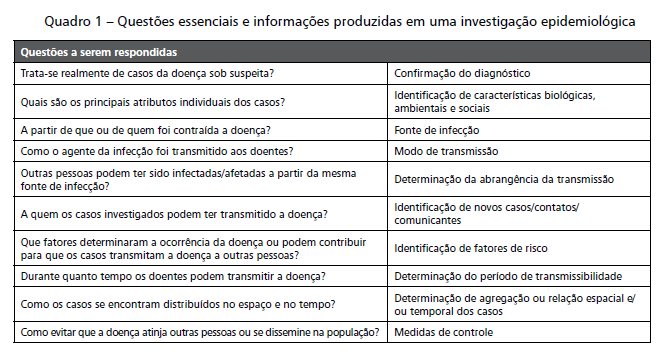 Portanto, a alternativa correta é a divulgada no Gabarito Parcial.CARGO: CONTADORRECORRENTE: 101712 e OutrosQUESTÃO 05RECURSO IMPROCEDENTEJUSTIFICATIVAEm: “Hoje não ouço mais as vozes daquele tempo”, o termo em destaque acompanha o substantivo “vozes”, ou seja, sintaticamente quando um termo se refere a um substantivo, o mesmo seja adjunto adnominal.Portanto, a alternativa correta é a divulgada no Gabarito Parcial.QUESTÃO 11RECURSO PROCEDENTEQUESTÃO NULAQUESTÃO 29RECURSO IMPROCEDENTEJUSTIFICATIVAA questão foi elaborada com base no conteúdo programático apresentado no Edital, dentro do tema: “Escrituração: Plano de Contas e Lançamentos Contábeis – Métodos, Sistemas e Elementos básicos.”. Entendemos que a questão se enquadra perfeitamente dentro do tema em questão, uma vez que os tópicos dos conteúdos programáticos apresentados no Edital, são expressos de maneira sintética, sugerindo maior amplitude do tema. O candidato em seu recurso discorre sobre a estrutura das contas contábeis, não se atendo ao enunciado da questão. A alternativa “A” está incorreta, uma vez que as contas do Passivo deverão ser dispostas na ordem decrescente de exigibilidade, listando em primeiro as contas cujo pagamento tem prioridade. Estes critérios entre outros, estão na legislação e normas de contabilidade para elaboração dos planos de contas. São critérios básicos de organização das contas, facilitando o seu entendimento e análise. Quanto a alternativa “D” – Reunir em uma só conta todos os elementos da mesma natureza, significa dizer, que as naturezas contábeis de uma empresa são classificadas em ativo, passivo, patrimônio líquido, receita e despesa, por isso devem ser classificadas abaixo dessas contas sintéticas, segundo sua natureza. Diante do exposto, verificamos que exceto a alternativa “A”, todas as demais fazem parte dos critérios para a elaboração do Plano de Contas.Portanto, a alternativa correta é a divulgada no Gabarito Parcial.QUESTÃO 30RECURSO PROCEDENTEGABARITO RETIFICADO ALTERNATIVA CORRETA “E”QUESTÃO 34RECURSO IMPROCEDENTEJUSTIFICATIVAA questão foi elaborada com base no conteúdo programático apresentado no Edital, dentro do tema: “Orçamento Público: Exercício Financeiro”. Entendemos que a questão se enquadra perfeitamente dentro do tema em questão, uma vez que os tópicos dos conteúdos programáticos apresentados no Edital, são expressos de maneira sintética, sugerindo maior amplitude do tema. A matéria que estabelece as bases para a elaboração e controle do Orçamento Público, é a Lei Federal nº 4.320/1964, que em seu Art. 34 estabelece que “O exercício financeiro coincidirá com o ano civil”. Diante o exposto, nenhuma outra expressão ou associação de palavras substitui o enunciado descrito na referida Lei. Portanto, a alternativa correta é a divulgada no Gabarito Parcial.CARGO: PSICOPEDAGOGORECORRENTE: 100454 e OutrosQUESTÃO 11RECURSO PROCEDENTEQUESTÃO NULAQUESTÃO 28RECURSO PROCEDENTEQUESTÃÕ NULAQUESTÃO 39RECURSO PROCEDENTEQUESTÃÕ NULACARGO: MOTORISTARECORRENTE: 102552 e OutrosQUESTÃO 27RECURSO IMPROCEDENTEJUSTIFICATIVANão existe centelha nos motores a diesel o calor é gerado pela compressão do ar.Portanto, a alternativa correta é a divulgada no Gabarito Parcial.QUESTÃO 28RECURSO IMPROCEDENTEJUSTIFICATIVAO enunciado da questão ou suas alternativas citam prioridade e trânsito e sim preferência.  Portanto, a alternativa correta é a divulgada no Gabarito Parcial.QUESTÃO 29RECURSO IMPROCEDENTEJUSTIFICATIVAAs características apresentadas deixam claro que o tipo de colisão mencionada acontece nos cruzamentos.Portanto, a alternativa correta é a divulgada no Gabarito Parcial.QUESTÃO 33RECURSO IMPROCEDENTEJUSTIFICATIVAO Código de Trânsito Brasileiro prevê todos os casos em que a pena sofre agravante, excluindo neste caso apenas a alternativa “D”.Portanto, a alternativa correta é a divulgada no Gabarito Parcial.QUESTÃO 35RECURSO IMPROCEDENTEJUSTIFICATIVA(...) Esse é a mais tradicional configuração do trem de força automobilístico, motor na dianteira em posição longitudinal ou norte-sul, cambio diretamente acoplado, eixo de transmissão (ou eixo cardã) que se acopla no diferencial. Deste partem os semi-eixos, que se conectam as rodas traseiras. Essa forma é também chamada de transmissão ortogonal, pois o fluxo de torque para as rodas em relação ao motor ocorre em 90°. Esse sistema tem como principal característica um relevo que dever ser feito no assoalho para passagem do eixo cardã, o chamado “túnel”. Além disso, o sistema possui juntas para que o eixo de transmissão seja articulado, assim anula-se qualquer reação destrutiva no eixo. Por outro lado, requer mais pontos de fixação para o motor, câmbio e diferencial, uma vez que o trem de força, neste caso, é dividido nessas três partes. Isso resulta em mais reações ao torque motriz aplicado nas rodas traseiros, o que faz o motor subir e provoca uma inércia adicional ao sistema. Fonte: Carros Infoco. Disponível em: <https://carrosinfoco.com.br/2022/01/as-configuracoes-do-sistema-de-transmissao-dos-automoveis-com-motor-de-combustao-interna/>. Acessado em: 09 jan 2023. Portanto, a alternativa correta é a divulgada no Gabarito Parcial.QUESTÃO 36RECURSO IMPROCEDENTEJUSTIFICATIVAVide art. 191, da lei 9.503/1997, onde consta ipsis litteris:Art. 191. Forçar passagem entre veículos que, transitando em sentidos opostos, estejam na iminência de passar um pelo outro ao realizar operação de ultrapassagem:Infração – gravíssima;Penalidade – multa (dez vezes) e suspensão do direito de dirigir. (Redação dada pela Lei nº 12.971, de 2014) Parágrafo único. Aplica-se em dobro a multa prevista no caput em caso de reincidência no período de até 12 (doze) meses da infração anterior. (Incluído pela Lei nº 12.971, de 2014) Portanto, a alternativa correta é a divulgada no Gabarito Parcial.QUESTÃO 38RECURSO IMPROCEDENTEJUSTIFICATIVAO enunciado da questão deixa claro que a situação está totalmente relacionada ao trânsito.Portanto, a alternativa correta é a divulgada no Gabarito Parcial.CARGO: AGENTE DE TRÂNSITORECORRENTE: 100495 e OutrosQUESTÃO 06RECURSO IMPROCEDENTEJUSTIFICATIVAAo analisarmos o texto em sua totalidade, constatamos que o eu lírico se coloca totalmente submisso à mulher amada que, mesmo diante de todo o sofrimento por ela, ele se mantém na posição de subserviência, denotando com isso submissão.Portanto, a alternativa correta é a divulgada no Gabarito Parcial.QUESTÃO 16RECURSO IMPROCEDENTEJUSTIFICATIVAResolução: Total de possibilidades para a soma ser 7 são 6 ( 1+6, 6+1, 2+5, 5+2, 3+4, 4+3) e o total de possibilidades para a soma da 8 são 5( 4+4, 3+5, 5+3, 2+6, 6+2) logo, a  . Portanto, a alternativa correta é a divulgada no Gabarito Parcial.QUESTÃO 22RECURSO IMPROCEDENTEJUSTIFICATIVAA questão versa sobre “Educação para o Trânsito” e também sobre “A Legislação de Trânsito, inclusive as Resoluções do CONTRAN, especialmente a Resolução do CONTRAN nº 371 de 10 de dezembro de 2010”, temas presentes no Anexo IV, Conteúdos Programáticos, do Edital de Abertura do Concurso Público.Portanto, a alternativa correta é a divulgada no Gabarito Parcial.QUESTÃO 24RECURSO IMPROCEDENTEJUSTIFICATIVAA interpretação do enunciado faz parte da resolução da questão.Vide ipsis litteris ao art. 209, da lei 9.503/199/1997, onde consta:Art.  209. Transpor, sem autorização, bloqueio viário com ou sem sinalização ou dispositivos auxiliares, ou deixar de adentrar as áreas destinadas à pesagem de veículos:   (Redação dada pela Lei nº 14.157, de 2021)Infração – grave;Penalidade – multa.Portanto, a alternativa correta é a divulgada no Gabarito Parcial.QUESTÃO 32RECURSO IMPROCEDENTEJUSTIFICATIVAVide ipsis litteris ao art. 209 e ao Anexo I, da lei 9.503/199/1997, onde constam:Art. 280. Ocorrendo infração prevista na legislação de trânsito, lavrar-se-á auto de infração, do qual constará:(...)§ 4º O agente da autoridade de trânsito competente para lavrar o auto de infração poderá ser servidor civil, estatutário ou celetista ou, ainda, policial militar designado pela autoridade de trânsito com jurisdição sobre a via no âmbito de sua competência.ANEXO IDOS CONCEITOS E DEFINIÇÕESPara efeito deste Código adotam-se as seguintes definições:AGENTE DA AUTORIDADE DE TRÂNSITO – agente de trânsito e policial rodoviário federal que atuam na fiscalização, no controle e na operação de trânsito e no patrulhamento, competentes para a lavratura do auto de infração e para os procedimentos dele decorrentes, incluídos o policial militar ou os agentes referidos no art. 25-A deste Código, quando designados pela autoridade de trânsito com circunscrição sobre a via, mediante convênio, na forma prevista neste Código. (Redação dada pela Lei nº 14.229, de 2021)Portanto, a alternativa correta é a divulgada no Gabarito Parcial.QUESTÃO 39RECURSO PROCEDENTEQUESTÃO NULACARGO: TÉCNICO ADMINISTRATIVO EDUCACIONAL/	ATENDENTE PSF/AUXILIAR ADMINISTRATIVO/	AUXILIAR DE FARMÁCIA/AUXILIAR DE SECRETARIARECORRENTE: 106088 e OutrosQUESTÃO 02RECURSO IMPROCEDENTEJUSTIFICATIVAA questão quer que seja identificada um verso que resuma o momento vivenciado pelo eu lírico no contexto o verso é: não tenho forças para girar um grande grito”. Ou seja, o eu lírico resume a sua fragilidade diante dos acontecidos.A referência feita na questão é sobre o verso que resume o momento em questão, não especificamente ao verbo no tempo presente. Os demais verbos podem estar no tempo presente, mas não efetivamente resume a condição do eu lírico.Sobre verbos não está presente no conteúdo, também não procede, visto que “estudos das classes morfológicas” engloba verbo. Enfim, a questão é de ordem interpretativa e não de conteúdo específico gramatical.Portanto, a alternativa correta é a divulgada no Gabarito Parcial.QUESTÃO 06RECURSO IMPROCEDENTEJUSTIFICATIVAAo analisarmos o texto em sua totalidade, constatamos que o eu lírico se coloca totalmente submisso à mulher amada que, mesmo diante de todo o sofrimento por ela, ele se mantém na posição de subserviência, denotando com isso submissão.Portanto, a alternativa correta é a divulgada no Gabarito Parcial.QUESTÃO 09RECURSO IMPROCEDENTEJUSTIFICATIVAO emprego de “eram” a concordância é com o numeral “quatro” - ...eram precisamente quatro horas... o emprego do advérbio “precisamente” em nada altera a concordância, pois, reitero, a concordância se faz com o numeral “quatro” e não com o advérbio.Portanto, a alternativa correta é a divulgada no Gabarito Parcial.QUESTÃO 14RECURSO IMPROCEDENTEJUSTIFICATIVAResolução: . Total de subconjuntos de , os subconjuntos que a questão pede são:  num total de 10.Portanto, a alternativa correta é a divulgada no Gabarito Parcial.QUESTÃO 16RECURSO PROCEDENTEQUESTÃO NULAQUESTÃO 17RECURSO IMPROCEDENTEJUSTIFICATIVAQuestão possui alternativa correta é está legível.Portanto, a alternativa correta é a divulgada no Gabarito Parcial.QUESTÃO 18RECURSO PROCEDENTEQUESTÃO NULAQUESTÃO 19RECURSO IMPROCEDENTEJUSTIFICATIVAResolução: Como a questão diz para considerar  então Portanto, a alternativa correta é a divulgada no Gabarito Parcial.QUESTÃO 22RECURSO IMPROCEDENTEJUSTIFICATIVANo conteúdo programático, item 1 consta o seguinte: “1 – Noções de sistemas operacionais – Windows 10 (32-64 bits) e ambiente Linux (SUSE SLES 15 SP2)”.  A questão cobra exatamente o que diz no edital: – Noções de sistemas operacionais. Na referida questão foi cobrado noções gerais de Sistemas Operacionais e não algo específico que esteja fora do edital.Portanto, a alternativa correta é a divulgada no Gabarito Parcial.QUESTÃO 25RECURSO IMPROCEDENTEJUSTIFICATIVAConforme ilustrado no print abaixo, capturado no site oficial da Microsoft, a versão gratuita do Microsoft Teams oferece sim “Criptografia de dados para reuniões, chats, chamadas e arquivos”.É possível também constatar no Site Oficial que somente as Versões pagas possuem “Suporte gratuito da Microsoft, por telefone ou pela Web, a qualquer momento”.Portanto, a alternativa correta é a divulgada no Gabarito Parcial.QUESTÃO 33RECURSO IMPROCEDENTEJUSTIFICATIVAA alternativa divulgada como correta no Gabarito Parcial já é a letra B, conforme solicita o candidato.QUESTÃO 34RECURSO IMPROCEDENTEJUSTIFICATIVAA alternativa divulgada como correta no Gabarito Parcial já é a letra B, conforme solicita o candidato.QUESTÃO 35RECURSO IMPROCEDENTEJUSTIFICATIVAA alternativa divulgada como correta no Gabarito Parcial já é a letra A, conforme solicita o candidato.QUESTÃO 37RECURSO IMPROCEDENTEJUSTIFICATIVAA questão apresentada no recurso não se refere a prova citada pelo recorrente.CARGO: AGENTE DE VIGILÂNCIA SANITÁRIARECORRENTE: 104777 e OutrosQUESTÃO 06RECURSO IMPROCEDENTEJUSTIFICATIVAAo analisarmos o texto em sua totalidade, constatamos que o eu lírico se coloca totalmente submisso à mulher amada que, mesmo diante de todo o sofrimento por ela, ele se mantém na posição de subserviência, denotando com isso submissão.Portanto, a alternativa correta é a divulgada no Gabarito Parcial.QUESTÃO 23RECURSO IMPROCEDENTEJUSTIFICATIVAO candidato interpôs recurso contra a questão, solicitando alteração do gabarito para alternativa “B”, entretanto, sua argumentação não se sustenta tendo em vista que a questão foi baseada na Lei 9.797/1999, que dispõe sobre a educação ambiental:Art. 3o Como parte do processo educativo mais amplo, todos têm direito à educação ambiental, incumbindo:I – ao Poder Público, nos termos dos arts. 205 e 225 da Constituição Federal, definir políticas públicas que incorporem a dimensão ambiental, promover a educação ambiental em todos os níveis de ensino e o engajamento da sociedade na conservação, recuperação e melhoria do meio ambiente;II – às instituições educativas, promover a educação ambiental de maneira integrada aos programas educacionais que desenvolvem;III – aos órgãos integrantes do Sistema Nacional de Meio Ambiente – Sisnama, promover ações de educação ambiental integradas aos programas de conservação, recuperação e melhoria do meio ambiente;IV – aos meios de comunicação de massa, colaborar de maneira ativa e permanente na disseminação de informações e práticas educativas sobre meio ambiente e incorporar a dimensão ambiental em sua programação;V – às empresas, entidades de classe, instituições públicas e privadas, promover programas destinados à capacitação dos trabalhadores, visando à melhoria e ao controle efetivo sobre o ambiente de trabalho, bem como sobre as repercussões do processo produtivo no meio ambiente; eVI – à sociedade como um todo, manter atenção permanente à formação de valores, atitudes e habilidades que propiciem a atuação individual e coletiva voltada para a prevenção, a identificação e a solução de problemas ambientais.Portanto, a alternativa correta é a divulgada no Gabarito Parcial.QUESTÃO 24RECURSO IMPROCEDENTEJUSTIFICATIVAA questão baseou-se no tema “Controle de Zoonoses”, sendo a Esquistossomose uma zoonose.Portanto, a alternativa correta é a divulgada no Gabarito Parcial.QUESTÃO 27RECURSO PROCEDENTEQUESTÃO NULAQUESTÃO 32RECURSO IMPROCEDENTEJUSTIFICATIVAO candidato interpôs recurso contra a questão sob alegação que a alternativa “D” também se encontra incorreta. Entretanto sua argumentação não se sustenta tendo em vista o que dispõe o “Guia de Vigilância em Saúde”, do Ministério da Saúde (2019), pg.615, que assim indica:Reservatório: A peste é uma zoonose de roedores que pode infectar outros mamiferos (cães, gatos, coelhos, camelos), inclusive o homem. No Brasil, os roedores mais frequentemente encontrados infectados sao: Necromys, Calomys, Oligoryzomys, Oryzomys, Rattus rattus, Galea, Trychomys. Alguns marsupiais (carnivoros) são frequentemente envolvidos, durante epizootias em roedores, principalmente Monodelphis doméstica.Portanto, a alternativa correta é a divulgada no Gabarito Parcial.QUESTÃO 33RECURSO IMPROCEDENTEJUSTIFICATIVAA vacina atualmente existente contra a Febre Maculosa não é eficaz, pois apresenta proteção apenas parcial, por isso não sendo indicada como rotina.Portanto, a alternativa correta é a divulgada no Gabarito Parcial.QUESTÃO 34RECURSO PROCEDENTEQUESTÃO NULACARGO: PROFESSOR DE EDUCAÇÃO INFANTIL	PROFESSOR DE EDUCAÇÃO 1° AO 5° ANORECORRENTE: 107340 e OutrosQUESTÃO 01RECURSO IMPROCEDENTEJUSTIFICATIVAO fato da alternativa “E” começar com minúscula em nada compromete o entendimento da mesma, tendo em vista que todas as outras alternativas começam com a palavra “ANTIGAMENTE”.Portanto, a alternativa correta é a divulgada no Gabarito Parcial.QUESTÃO 02RECURSO IMPROCEDENTEJUSTIFICATIVADe acordo com o contexto, empenhado significa “endividado” ao mesmo tempo que é empregado o “ou” dando ideia de exclusão.Portanto, a alternativa correta é a divulgada no Gabarito Parcial.QUESTÃO 04RECURSO IMPROCEDENTEJUSTIFICATIVAA questão traz a palavra “diferente” destacada que, de acordo com o contexto, a mesma exerce a função sintática de adjunto adnominal. A palavra diferente é adjetivo quando da classificação morfológica, não a função sintática. Assim, a função sintática da palavra diferente, que se encontra junto ao substantivo “mundo” é adjunto adnominal.A questão não possui palavra alguma que não esteja de acordo c om o padrão culto da língua.Portanto, a alternativa correta é a divulgada no Gabarito Parcial.QUESTÃO 05RECURSO PROCEDENTEQUESTÃO NULAQUESTÃO 06RECURSO IMPROCEDENTEJUSTIFICATIVAO argumento do recorrente não corresponde a questão a qual ele se refere.QUESTÃO 08RECURSO IMPROCEDENTEJUSTIFICATIVAA derivação parassintética consiste no acréscimo de prefixo e sufixo ao radical simultaneamente e eu, ao ser retirado um dos elementos, a palavra perde seu sentido.Observe:Em + tard + ecer/ a + terror + izar/ es- farel + arp		s        p		        s       p	           sPortanto, a alternativa correta é a divulgada no Gabarito Parcial.QUESTÃO 11RECURSO IMPROCEDENTEJUSTIFICATIVAOs problemas na aprendizagem parecem ocorrer em consequência de um desequilíbrio (e NÃO, equilíbrio), resultante de alteração num (e NÃO, normalização dos) dos fatores, ou cognição ou afetividade, ou na relação entre ambos. Exemplificando, no que concerne à cognição, do ponto de vista pedagógico, psicológico e psicanalítico, um indivíduo poderá apresentar dificuldades de aprendizagem em diversas áreas da educação, sobretudo, na matemática, por esta ser uma disciplina complexa de se entender, e por exigir um grande esforço cognitivo (Kuper, 2003; Silva, 2009). Além disso, a pessoa pode ter problemas na aprendizagem, consequentes de patologias variadas e comprometimento do funcionamento cognitivo (por exemplo, a disfunção no uso da orientação espacial que impede a localização adequada de objetos). (...) Sabendo que o processo da aprendizagem é complexo, a afetividade parece ser uma condição que não pode estar ausente no seu percurso. Por isso, consideram-se três momentos de grande impacto na evolução da afetividade: emoção, sentimento e paixão (Mahoney & Almeida, 2005). (...) Num mundo globalizado, onde a sociedade supervaloriza o desempenho cognitivo, tem-se configurado uma tendência que consolida as teorias fundamentadas, numa visão mais integrada do ser humano, isto é, das teorias que entendem os seres humanos como sujeitos afetivos. Fonte: Políticas públicas na educação brasileira: abordagens de ensino aprendizagem / Organização Atena Editora. Ponta Grossa (PR): Atena Editora, 2018, pp. 197-198.Portanto, a alternativa correta é a divulgada no Gabarito Parcial.QUESTÃO 12RECURSO IMPROCEDENTEJUSTIFICATIVADe acordo com essa tendência pedagógica, a escola denominada tradicional, faz com que o aluno seja educado para atingir sua plena realização através de seu próprio esforço. Sendo assim, as diferenças de classe social não são consideradas e toda a prática escolar não tem nenhuma relação com o cotidiano do aluno. Quem garante seu aprendizado é o próprio aluno através de seus esforços. Quanto aos pressupostos de aprendizagem, ou seja, como estas crianças aprendem, a ideia principal da escola para esta tendência pedagógica é de que o ensino consiste em repassar os conhecimentos para o espírito da criança, sendo acompanhada de outra teoria, de que a capacidade de assimilação da criança é idêntica a do adulto, sem levar em conta as características próprias de cada idade. A criança é vista, assim, como um adulto em miniatura, apenas menos desenvolvida (LIBÂNEO, 1992, p. 57-64). Fonte: ROSENDO, Douglas Francisco. Tendências Pedagógicas Contemporâneas. Portanto, a alternativa correta é a divulgada no Gabarito Parcial.QUESTÃO 13RECURSO IMPROCEDENTEJUSTIFICATIVAConforme previsto nos artigos 12 e 13, da lei 9.394/1996, as alternativas “A”, “B”, “D” e ”E” apresentam incumbências dos estabelecimentos de ensino, já a alternativa “C” apresenta uma incumbência dos docentes, sendo então o “exceto” a ser assinalado.Em tempo: o gabarito parcial retificado apresentou a alternativa “C” como resposta para a questão.Portanto, a alternativa correta é a divulgada no Gabarito Parcial.QUESTÃO 15RECURSO IMPROCEDENTEJUSTIFICATIVAGarantir a construção da escola inclusiva não é tarefa apenas do gestor escolar, mas esse tem papel essencial neste processo. Para Aranha (2001), a inclusão é a aceitação da diversidade na vida em sociedade, e também é a garantia do acesso das oportunidades para todos. Portanto, não é somente com leis e textos teóricos que iremos assegurar os direitos de todos, pois esses, por si mesmos, não garantem a efetivação das ações no cotidiano escolar. Fonte: NASCIMENTO, Odete Maria da Cruz. A Inclusão e a Escola Democrática. Imperium, Revista Científica Eletrônica. 15/07/1922. Portanto, a alternativa correta é a divulgada no Gabarito Parcial.QUESTÃO 16RECURSO IMPROCEDENTEJUSTIFICATIVAOs componentes curriculares obrigatórios do Ensino Fundamental serão assim organizados em relação às áreas de conhecimento: I – Linguagens: a) Língua Portuguesa b) Língua materna, para populações indígenas c) Língua Estrangeira moderna d) Arte e) Educação Física (faltou inserir ARTE).II – Matemática.III – Ciências da Natureza.IV – Ciências Humanas: a) História b) Geografia (ARTE foi inserida incorretamente).V – Ensino Religioso.Fonte: Brasil. Ministério da Educação. Secretaria de Educação Básica. Secretaria de Educação Continuada, Alfabetização, Diversidade e Inclusão. Secretaria de Educação Profissional e Tecnológica. Conselho Nacional da Educação. Câmara Nacional de Educação Básica. Diretrizes Curriculares Nacionais Gerais da Educação Básica / Ministério da Educação. Secretaria de Educação Básica. Diretoria de Currículos e Educação Integral. Brasília: MEC, SEB, DICEI, 2013, p. 114.Portanto, a alternativa correta é a divulgada no Gabarito Parcial.QUESTÃO 19RECURSO IMPROCEDENTEJUSTIFICATIVAA avaliação(...) A avaliação do aluno, a ser realizada pelo professor e pela escola, é redimensionadora da ação pedagógica e deve assumir um caráter processual, formativo e participativo, ser contínua, cumulativa e diagnóstica. A avaliação formativa, que ocorre durante todo o processo educacional, busca diagnosticar as potencialidades do aluno e detectar problemas de aprendizagem e de ensino. (...) A avaliação contínua (e NÃO, intermitente) pode assumir várias formas, tais como a observação e o registro das atividades dos alunos, sobretudo nos anos iniciais do Ensino Fundamental, trabalhos individuais, organizados ou não em portfólios, trabalhos coletivos, exercícios em classe e provas, dentre outros. (...) Considerando que a avaliação implica sempre um julgamento de valor sobre o aproveitamento do aluno, cabe, contudo alertar que ela envolve frequentemente juízos prévios e não explicitados pelo professor acerca do que o aluno é capaz de aprender. (...) A avaliação proporciona ainda oportunidade aos alunos de melhor se situarem em vista de seus progressos e dificuldades, e aos pais, de serem informados sobre o desenvolvimento escolar de seus filhos, representando também uma prestação de contas que a escola faz à comunidade que atende. Fonte: Brasil. Ministério da Educação. Secretaria de Educação Básica. Secretaria de Educação Continuada, Alfabetização, Diversidade e Inclusão. Secretaria de Educação Profissional e Tecnológica. Conselho Nacional da Educação. Câmara Nacional de Educação Básica. Diretrizes Curriculares Nacionais Gerais da Educação Básica / Ministério da Educação. Secretaria de Educação Básica. Diretoria de Currículos e Educação Integral. Brasília: MEC, SEB, DICEI, 2013, pp. 123-124.Portanto, a alternativa correta é a divulgada no Gabarito Parcial.QUESTÃO 20RECURSO IMPROCEDENTEJUSTIFICATIVAO tema Pluralidade Cultural oferece aos alunos oportunidades de conhecimento de suas origens como brasileiros e como participantes de grupos culturais específicos. Ao valorizar as diversas culturas presentes no Brasil, propicia ao aluno a compreensão de seu próprio valor, promovendo sua autoestima como ser humano pleno de dignidade, cooperando na formação de autodefesas a expectativas indevidas que lhe poderiam ser prejudiciais. Por meio do convívio escolar, possibilita conhecimentos e vivências que cooperam para que se apure sua percepção de injustiças e manifestações de preconceito e discriminação que recaiam sobre si mesmo, ou que venha a testemunhar – e para que desenvolva atitudes de repúdio a essas práticas. (...) Ao mostrar as diversas formas de organização, como parentesco, grupos de idade, formas de governo, alianças político-econômicas, desenvolvidas por diferentes comunidades étnicas e diferentes grupos sociais, explicita-se que a pluralidade (e NÃO, pessoalidade) é fator de fortalecimento da democracia (e NÃO, das culturas) pelo adensamento do tecido social que se dá, pelo fortalecimento das culturas e pelo entrelaçamento das diversas formas de organização social de diferentes grupos. Esse tema necessita, portanto, que a escola, como instituição voltada para a constituição de sujeitos sociais e ao afirmar um compromisso com a cidadania, coloque em análise suas relações, suas práticas, as informações e os valores que veicula.Fonte: Parâmetros Curriculares Nacionais. Pluralidade Cultural. Página 137.Portanto, a alternativa correta é a divulgada no Gabarito Parcial.QUESTÃO 23RECURSO PROCEDENTEGABARITO RETIFICADOALTERNATIVA CORRETA “B”QUESTÃO 27RECURSO IMPROCEDENTEJUSTIFICATIVAA questão não apresenta problemas de interpretação ou de escrita por não citar todas as formas de avaliações. A questão não fala em transcrição de texto, mas na opção correta pautada na Diretriz. A lei 9.394/1996, Lei de Diretrizes e Bases da Educação, em seu artigo 24, inciso V estabeleceu que a avaliação “deve ser contínua e cumulativa e que os aspectos qualitativos sempre prevalecem sobre os quantitativos, priorizando, desta forma, a qualidade e o processo de aprendizagem”.Portanto, a alternativa correta é a divulgada no Gabarito Parcial.QUESTÃO 30RECURSO IMPROCEDENTEJUSTIFICATIVANo Campo de experiência “O eu, o outro e o nós” na BNCC, se lê  “É na interação com os pares e com adultos que as crianças vão constituindo um modo próprio de agir, sentir e pensar e vão descobrindo que existem outros modos de vida, pessoas diferentes, com outros pontos de vista. Conforme vivem suas primeiras experiências sociais (na família, na instituição escolar, na coletividade), constroem percepções e questionamentos sobre si e sobre os outros, diferenciando-se e, simultaneamente, identificando- se como seres individuais e sociais. Ao mesmo tempo em que participam de relações sociais e de cuidados pessoais, as crianças constroem sua autonomia e senso de autocuidado, de reciprocidade e de interdependência com o meio. Por sua vez, na Educação Infantil, é preciso criar oportunidades para que as crianças entrem em contato com outros grupos sociais e culturais, outros modos de vida, diferentes atitudes, técnicas e rituais de cuidados pessoais e do grupo, costumes, celebrações e narrativas. Nessas experiências, elas podem ampliar o modo de perceber a si mesmas e ao outro, valorizar sua identidade, respeitar os outros e reconhecer as diferenças que nos constituem como seres humanos. Portanto, dentre todas as opções que apresentadas na questão a letra “E” não está contemplada nesse campo de experiência.Portanto, a alternativa correta é a divulgada no Gabarito Parcial.QUESTÃO 32RECURSO IMPROCEDENTEJUSTIFICATIVAAlternativa “C” – “Realizar a substituição das bases curriculares por ações pedagógicas pensadas individualmente pelo docente”, não compete aos envolvidos no ato educacional no ambiente escolar de maneira individual, fazer mudanças nas Bases Curriculares; ao passo que, a alternativa “D” – “Reconhecer o desafio que precisam e que podem ser enfrentados pela educação escolarizada”. Os envolvidos no ato educacional podem e devem reconhecer os desafios que surgem no ambiente escolar e atuar de maneira individual e coletivo em busca soluções.Portanto, a alternativa correta é a divulgada no Gabarito Parcial.QUESTÃO 37RECURSO IMPROCEDENTEJUSTIFICATIVAA Lei de Diretrizes e Bases da Educação Nacional estabelece em seu art. 4º, O dever do Estado com educação escolar pública será efetivado mediante a garantia de: I – educação básica obrigatória e gratuita dos 4 (quatro) aos 17 (dezessete) anos de idade, organizada da seguinte forma: a) pré-escola; b) ensino fundamental; c) ensino médio.Portanto, a alternativa correta é a divulgada no Gabarito Parcial.QUESTÃO 39RECURSO IMPROCEDENTEJUSTIFICATIVAOs conceitos utilizados na questão são:Colocar em prática conceitos, processos, práticas e atitudes desenvolvidos no ambiente escolar; Entender o corpo humano como ser integrado, e a saúde como um bem individual e comum por meio da valorização; Indagar, diagnosticar e propor soluções para problemas reais com base em elementos das Ciências Naturais, exercitando a curiosidade intelectual; Valorizar o conhecimento científico, utilizando-os para entender, interpretar e explicar fenômenos e processos, no mundo natural, tecnológico e do cotidiano. Todos eles são contemplados com o ensino de ciência no Ensino fundamental. Diferentemente de sujeitar o senso de responsabilidade e agir apenas quando solicitado, não condiz com os códigos das habilidades contempladas na BNCC. A questão tem como sustentação a BNCC, não fala em transcrição do texto na integra. Segue algumas habilidades que sustentam a discussão da questão.(EF01CI02) > Localizar, nomear e representar as partes do corpo humano, por meio de desenhos, aplicativos, softwares e/ou modelos tridimensionais e explicar as funções de cada parte.(EF01CI03A) > Identificar hábitos de higiene do corpo e discutir as razões pelas quais lavar as mãos antes de comer, escovar os dentes, limpar os olhos, o nariz e as orelhas, são medidas de prevenção, necessárias para a manutenção da saúde.EF03CI08C > Reconhecer como os avanços tecnológicos (lunetas, telescópios, mapas, entre outros) possibilitam a compreensão científica sobre o céu.EF03CI08B > Identificar e descrever como os ciclos diários e os corpos celestes são representados em diferentes culturas valorizando a construção do conhecimento científico ao longo da história humana.EF04CI02 > Investigar as transformações que ocorrem nos materiais quando expostos a diferentes condições (aquecimento, resfriamento, luz e umidade), registrando as evidências observadas em experimentos e diferenciando os resultados obtidos.Portanto, a alternativa correta é a divulgada no Gabarito Parcial.CARGO: PROFESSOR DE EDUCAÇÃO 6° AO 9° ANO –HISTÓRIARECORRENTE: 108075 e OutrosQUESTÃO 11RECURSO IMPROCEDENTEJUSTIFICATIVAOs problemas na aprendizagem parecem ocorrer em consequência de um desequilíbrio (e NÃO, equilíbrio), resultante de alteração num (e NÃO, normalização dos) dos fatores, ou cognição ou afetividade, ou na relação entre ambos. Exemplificando, no que concerne à cognição, do ponto de vista pedagógico, psicológico e psicanalítico, um indivíduo poderá apresentar dificuldades de aprendizagem em diversas áreas da educação, sobretudo, na matemática, por esta ser uma disciplina complexa de se entender, e por exigir um grande esforço cognitivo (Kuper, 2003; Silva, 2009). Além disso, a pessoa pode ter problemas na aprendizagem, consequentes de patologias variadas e comprometimento do funcionamento cognitivo (por exemplo, a disfunção no uso da orientação espacial que impede a localização adequada de objetos). (...) Sabendo que o processo da aprendizagem é complexo, a afetividade parece ser uma condição que não pode estar ausente no seu percurso. Por isso, consideram-se três momentos de grande impacto na evolução da afetividade: emoção, sentimento e paixão (Mahoney & Almeida, 2005). (...) Num mundo globalizado, onde a sociedade supervaloriza o desempenho cognitivo, tem-se configurado uma tendência que consolida as teorias fundamentadas, numa visão mais integrada do ser humano, isto é, das teorias que entendem os seres humanos como sujeitos afetivos. Fonte: Políticas públicas na educação brasileira: abordagens de ensino aprendizagem / Organização Atena Editora. Ponta Grossa (PR): Atena Editora, 2018, pp. 197-198.Portanto, a alternativa correta é a divulgada no Gabarito Parcial.QUESTÃO 19RECURSO IMPROCEDENTEJUSTIFICATIVAA avaliação(...) A avaliação do aluno, a ser realizada pelo professor e pela escola, é redimensionadora da ação pedagógica e deve assumir um caráter processual, formativo e participativo, ser contínua, cumulativa e diagnóstica. A avaliação formativa, que ocorre durante todo o processo educacional, busca diagnosticar as potencialidades do aluno e detectar problemas de aprendizagem e de ensino. (...) A avaliação contínua (e NÃO, intermitente) pode assumir várias formas, tais como a observação e o registro das atividades dos alunos, sobretudo nos anos iniciais do Ensino Fundamental, trabalhos individuais, organizados ou não em portfólios, trabalhos coletivos, exercícios em classe e provas, dentre outros. (...) Considerando que a avaliação implica sempre um julgamento de valor sobre o aproveitamento do aluno, cabe, contudo alertar que ela envolve frequentemente juízos prévios e não explicitados pelo professor acerca do que o aluno é capaz de aprender. (...) A avaliação proporciona ainda oportunidade aos alunos de melhor se situarem em vista de seus progressos e dificuldades, e aos pais, de serem informados sobre o desenvolvimento escolar de seus filhos, representando também uma prestação de contas que a escola faz à comunidade que atende. Fonte: Brasil. Ministério da Educação. Secretaria de Educação Básica. Secretaria de Educação Continuada, Alfabetização, Diversidade e Inclusão. Secretaria de Educação Profissional e Tecnológica. Conselho Nacional da Educação. Câmara Nacional de Educação Básica. Diretrizes Curriculares Nacionais Gerais da Educação Básica / Ministério da Educação. Secretaria de Educação Básica. Diretoria de Currículos e Educação Integral. Brasília: MEC, SEB, DICEI, 2013, pp. 123-124.Portanto, a alternativa correta é a divulgada no Gabarito Parcial.CARGO: PROFESSOR DE EDUCAÇÃO 6° AO 9° ANO –MATEMÁTICARECORRENTE: 115125 e OutrosQUESTÃO 05RECURSO PROCEDENTEQUESTÃO NULAQUESTÃO 13RECURSO IMPROCEDENTEJUSTIFICATIVAConforme previsto nos artigos 12 e 13, da lei 9.394/1996, as alternativas “A”, “B”, “D” e ”E” apresentam incumbências dos estabelecimentos de ensino, já a alternativa “C” apresenta uma incumbência dos docentes, sendo então o “exceto” a ser assinalado.Em tempo: o gabarito parcial retificado apresentou a alternativa “C” como resposta para a questão.Portanto, a alternativa correta é a divulgada no Gabarito Parcial.QUESTÃO 16RECURSO IMPROCEDENTEJUSTIFICATIVAOs componentes curriculares obrigatórios do Ensino Fundamental serão assim organizados em relação às áreas de conhecimento: I – Linguagens: a) Língua Portuguesa b) Língua materna, para populações indígenas c) Língua Estrangeira moderna d) Arte e) Educação Física (faltou inserir ARTE).II – Matemática.III – Ciências da Natureza.IV – Ciências Humanas: a) História b) Geografia (ARTE foi inserida incorretamente).V – Ensino Religioso.Fonte: Brasil. Ministério da Educação. Secretaria de Educação Básica. Secretaria de Educação Continuada, Alfabetização, Diversidade e Inclusão. Secretaria de Educação Profissional e Tecnológica. Conselho Nacional da Educação. Câmara Nacional de Educação Básica. Diretrizes Curriculares Nacionais Gerais da Educação Básica / Ministério da Educação. Secretaria de Educação Básica. Diretoria de Currículos e Educação Integral. Brasília: MEC, SEB, DICEI, 2013, p. 114.Portanto, a alternativa correta é a divulgada no Gabarito Parcial.QUESTÃO 19RECURSO IMPROCEDENTEJUSTIFICATIVAA avaliação(...) A avaliação do aluno, a ser realizada pelo professor e pela escola, é redimensionadora da ação pedagógica e deve assumir um caráter processual, formativo e participativo, ser contínua, cumulativa e diagnóstica. A avaliação formativa, que ocorre durante todo o processo educacional, busca diagnosticar as potencialidades do aluno e detectar problemas de aprendizagem e de ensino. (...) A avaliação contínua (e NÃO, intermitente) pode assumir várias formas, tais como a observação e o registro das atividades dos alunos, sobretudo nos anos iniciais do Ensino Fundamental, trabalhos individuais, organizados ou não em portfólios, trabalhos coletivos, exercícios em classe e provas, dentre outros. (...) Considerando que a avaliação implica sempre um julgamento de valor sobre o aproveitamento do aluno, cabe, contudo alertar que ela envolve frequentemente juízos prévios e não explicitados pelo professor acerca do que o aluno é capaz de aprender. (...) A avaliação proporciona ainda oportunidade aos alunos de melhor se situarem em vista de seus progressos e dificuldades, e aos pais, de serem informados sobre o desenvolvimento escolar de seus filhos, representando também uma prestação de contas que a escola faz à comunidade que atende. Fonte: Brasil. Ministério da Educação. Secretaria de Educação Básica. Secretaria de Educação Continuada, Alfabetização, Diversidade e Inclusão. Secretaria de Educação Profissional e Tecnológica. Conselho Nacional da Educação. Câmara Nacional de Educação Básica. Diretrizes Curriculares Nacionais Gerais da Educação Básica / Ministério da Educação. Secretaria de Educação Básica. Diretoria de Currículos e Educação Integral. Brasília: MEC, SEB, DICEI, 2013, pp. 123-124.Portanto, a alternativa correta é a divulgada no Gabarito Parcial.QUESTÃO 25RECURSO IMPROCEDENTEJUSTIFICATIVAResolução:Portanto, a alternativa correta é a divulgada no Gabarito Parcial.QUESTÃO 28RECURSO IMPROCEDENTEJUSTIFICATIVAResolução: Pela definição do ângulo excêntrico interior temos que  e 100 não é múltiplo de 15.Portanto, a alternativa correta é a divulgada no Gabarito Parcial.QUESTÃO 39RECURSO IMPROCEDENTEJUSTIFICATIVAResolução: Nitidamente o gabarito correto é a letra A pois:Portanto, a alternativa correta é a divulgada no Gabarito Parcial.CARGO: PROFESSOR DE EDUCAÇÃO 6° AO 9° ANO –EDUCAÇÃO FÍSICARECORRENTE: 115947 e OutrosQUESTÃO 05RECURSO PROCEDENTEQUESTÃO NULAQUESTÃO 07RECURSO IMPROCEDENTEJUSTIFICATIVANão há a necessidade de especificação dos tipos de colocação. Ao ser mencionado no edital “Colocação Pronominal” subtende-se a sua classificação.De acordo com o contexto, o termo “antes” trata-se de uma locução conjuntiva.Portanto, a alternativa correta é a divulgada no Gabarito Parcial.QUESTÃO 11RECURSO IMPROCEDENTEJUSTIFICATIVAOs problemas na aprendizagem parecem ocorrer em consequência de um desequilíbrio (e NÃO, equilíbrio), resultante de alteração num (e NÃO, normalização dos) dos fatores, ou cognição ou afetividade, ou na relação entre ambos. Exemplificando, no que concerne à cognição, do ponto de vista pedagógico, psicológico e psicanalítico, um indivíduo poderá apresentar dificuldades de aprendizagem em diversas áreas da educação, sobretudo, na matemática, por esta ser uma disciplina complexa de se entender, e por exigir um grande esforço cognitivo (Kuper, 2003; Silva, 2009). Além disso, a pessoa pode ter problemas na aprendizagem, consequentes de patologias variadas e comprometimento do funcionamento cognitivo (por exemplo, a disfunção no uso da orientação espacial que impede a localização adequada de objetos). (...) Sabendo que o processo da aprendizagem é complexo, a afetividade parece ser uma condição que não pode estar ausente no seu percurso. Por isso, consideram-se três momentos de grande impacto na evolução da afetividade: emoção, sentimento e paixão (Mahoney & Almeida, 2005). (...) Num mundo globalizado, onde a sociedade supervaloriza o desempenho cognitivo, tem-se configurado uma tendência que consolida as teorias fundamentadas, numa visão mais integrada do ser humano, isto é, das teorias que entendem os seres humanos como sujeitos afetivos. Fonte: Políticas públicas na educação brasileira: abordagens de ensino aprendizagem / Organização Atena Editora. Ponta Grossa (PR): Atena Editora, 2018, pp. 197-198.Portanto, a alternativa correta é a divulgada no Gabarito Parcial.QUESTÃO 15RECURSO IMPROCEDENTEJUSTIFICATIVAGarantir a construção da escola inclusiva não é tarefa apenas do gestor escolar, mas esse tem papel essencial neste processo. Para Aranha (2001), a inclusão é a aceitação da diversidade na vida em sociedade, e também é a garantia do acesso das oportunidades para todos. Portanto, não é somente com leis e textos teóricos que iremos assegurar os direitos de todos, pois esses, por si mesmos, não garantem a efetivação das ações no cotidiano escolar. Fonte: NASCIMENTO, Odete Maria da Cruz. A Inclusão e a Escola Democrática. Imperium, Revista Científica Eletrônica. 15/07/1922. Portanto, a alternativa correta é a divulgada no Gabarito Parcial.QUESTÃO 16RECURSO IMPROCEDENTEJUSTIFICATIVAOs componentes curriculares obrigatórios do Ensino Fundamental serão assim organizados em relação às áreas de conhecimento: I – Linguagens: a) Língua Portuguesa b) Língua materna, para populações indígenas c) Língua Estrangeira moderna d) Arte e) Educação Física (faltou inserir ARTE).II – Matemática.III – Ciências da Natureza.IV – Ciências Humanas: a) História b) Geografia (ARTE foi inserida incorretamente).V – Ensino Religioso.Fonte: Brasil. Ministério da Educação. Secretaria de Educação Básica. Secretaria de Educação Continuada, Alfabetização, Diversidade e Inclusão. Secretaria de Educação Profissional e Tecnológica. Conselho Nacional da Educação. Câmara Nacional de Educação Básica. Diretrizes Curriculares Nacionais Gerais da Educação Básica / Ministério da Educação. Secretaria de Educação Básica. Diretoria de Currículos e Educação Integral. Brasília: MEC, SEB, DICEI, 2013, p. 114.Portanto, a alternativa correta é a divulgada no Gabarito Parcial.QUESTÃO 17RECURSO IMPROCEDENTEJUSTIFICATIVAOs Parâmetros Curriculares Nacionais indicam como objetivos do ensino fundamental que os alunos sejam capazes de:(...)Posicionar-se de maneira crítica, responsável e construtiva nas diferentes situações sociais, utilizando o diálogo como forma de mediar conflitos e de tomar decisões coletivas;(...)Perceber-se integrante, dependente (e NÃO, independente) e agente transformador do ambiente, identificando seus elementos e as interações entre eles, contribuindo ativamente (e NÃO, passivamente) para a melhoria do meio ambiente;(...)Utilizar as diferentes linguagens – verbal, musical, matemática, gráfica, plástica e corporal – como meio para produzir, expressar e comunicar suas ideias, interpretar e usufruir das produções culturais, em contextos públicos e privados, atendendo a diferentes intenções e situações de comunicação;Saber utilizar diferentes fontes de informação e recursos tecnológicos para adquirir e construir conhecimentos; eQuestionar a realidade formulando-se problemas e tratando de resolvê-los, utilizando para isso o pensamento lógico, a criatividade, a intuição, a capacidade de análise crítica, selecionando procedimentos e verificando sua adequação.Fonte: Brasil. Secretaria de Educação Fundamental. Parâmetros curriculares nacionais: terceiro e quarto ciclos do ensino fundamental: introdução aos parâmetros curriculares nacionais / Secretaria de Educação Fundamental. Brasília: MEC/SEF, 1998, pp. 55-56.Portanto, a alternativa correta é a divulgada no Gabarito Parcial.QUESTÃO 19RECURSO IMPROCEDENTEJUSTIFICATIVAA avaliação(...) A avaliação do aluno, a ser realizada pelo professor e pela escola, é redimensionadora da ação pedagógica e deve assumir um caráter processual, formativo e participativo, ser contínua, cumulativa e diagnóstica. A avaliação formativa, que ocorre durante todo o processo educacional, busca diagnosticar as potencialidades do aluno e detectar problemas de aprendizagem e de ensino. (...) A avaliação contínua (e NÃO, intermitente) pode assumir várias formas, tais como a observação e o registro das atividades dos alunos, sobretudo nos anos iniciais do Ensino Fundamental, trabalhos individuais, organizados ou não em portfólios, trabalhos coletivos, exercícios em classe e provas, dentre outros. (...) Considerando que a avaliação implica sempre um julgamento de valor sobre o aproveitamento do aluno, cabe, contudo alertar que ela envolve frequentemente juízos prévios e não explicitados pelo professor acerca do que o aluno é capaz de aprender. (...) A avaliação proporciona ainda oportunidade aos alunos de melhor se situarem em vista de seus progressos e dificuldades, e aos pais, de serem informados sobre o desenvolvimento escolar de seus filhos, representando também uma prestação de contas que a escola faz à comunidade que atende. Fonte: Brasil. Ministério da Educação. Secretaria de Educação Básica. Secretaria de Educação Continuada, Alfabetização, Diversidade e Inclusão. Secretaria de Educação Profissional e Tecnológica. Conselho Nacional da Educação. Câmara Nacional de Educação Básica. Diretrizes Curriculares Nacionais Gerais da Educação Básica / Ministério da Educação. Secretaria de Educação Básica. Diretoria de Currículos e Educação Integral. Brasília: MEC, SEB, DICEI, 2013, pp. 123-124.Portanto, a alternativa correta é a divulgada no Gabarito Parcial.QUESTÃO 20RECURSO IMPROCEDENTEJUSTIFICATIVAO tema Pluralidade Cultural oferece aos alunos oportunidades de conhecimento de suas origens como brasileiros e como participantes de grupos culturais específicos. Ao valorizar as diversas culturas presentes no Brasil, propicia ao aluno a compreensão de seu próprio valor, promovendo sua autoestima como ser humano pleno de dignidade, cooperando na formação de autodefesas a expectativas indevidas que lhe poderiam ser prejudiciais. Por meio do convívio escolar, possibilita conhecimentos e vivências que cooperam para que se apure sua percepção de injustiças e manifestações de preconceito e discriminação que recaiam sobre si mesmo, ou que venha a testemunhar – e para que desenvolva atitudes de repúdio a essas práticas. (...) Ao mostrar as diversas formas de organização, como parentesco, grupos de idade, formas de governo, alianças político-econômicas, desenvolvidas por diferentes comunidades étnicas e diferentes grupos sociais, explicita-se que a pluralidade (e NÃO, pessoalidade) é fator de fortalecimento da democracia (e NÃO, das culturas) pelo adensamento do tecido social que se dá, pelo fortalecimento das culturas e pelo entrelaçamento das diversas formas de organização social de diferentes grupos. Esse tema necessita, portanto, que a escola, como instituição voltada para a constituição de sujeitos sociais e ao afirmar um compromisso com a cidadania, coloque em análise suas relações, suas práticas, as informações e os valores que veicula.Fonte: Parâmetros Curriculares Nacionais. Pluralidade Cultural. Página 137.Portanto, a alternativa correta é a divulgada no Gabarito Parcial.QUESTÃO 25RECURSO IMPROCEDENTEJUSTIFICATIVAA capacidade biotipológica, no contexto em tela, refere-se às características de fenótipo e ao genótipo, apenas. Isso inclui fatores como composição corporal, altura, força, percentual de fibras musculares dos diferentes tipos, dentre outros. O fenótipo é responsável pela evolução das capacidades envolvidas no genótipo. Neste se inclui tanto o desenvolvimento da capacidade de adaptação às habilidades esportivas como também a extensão da capacidade de aprendizagem de todos os indivíduos. Fonte: GRECO, P. J. Iniciação esportiva universal: metodologia da iniciação esportiva na escola e no clube; BENDA, Rodolfo Novellino & GRECO, Pablo Juan. Iniciação Esportiva Universal: Da aprendizagem motora ao treinamento técnico;Portanto, a alternativa correta é a divulgada no Gabarito Parcial.QUESTÃO 27RECURSO IMPROCEDENTEJUSTIFICATIVAHipoplasia: refere-se à falta de células em um órgão ou tecido, é a formação incompleta, DIMINUIÇÃO DA POPULAÇÃO CELULAR de uma estrutura ou órgão no corpo. Na hipoplasia o desenvolvimento da estrutura é interrompido ou não ocorre por completo. Exemplo: A hipoplasia pulmonar corresponde ao desenvolvimento incompleto do pulmão. Atrofia: É a redução quantitativa dos componentes estruturais celulares, com diminuição do tamanho e/ou volume das células do corpo. Muitas vezes é também acompanhada de redução no número de células. O enunciado da questão é claro ao citar a perda de volume e enfraquecimento dos músculos em razão da DIMINUIÇÃO DO TAMANHO DAS CÉLULAS, sendo a resposta correta, atrofia. Fonte: Shen L, Meng X, Zhang Z, Wang T. Physical Exercise for Muscle Atrophy. Bonaldo P, Sandri M. Cellular and molecular mechanisms of muscle atrophy.Meredith Goodwin, MD, FAAFP. Hipoplasia.Portanto, a alternativa correta é a divulgada no Gabarito Parcial.QUESTÃO 29RECURSO PROCEDENTEQUESTÃO NULAQUESTÃO 30RECURSO IMPROCEDENTEJUSTIFICATIVAAs concepções dualísticas de corpo são poderosamente discutidas por Elenor Kunz tendo como uma de suas referências principais para tanto, as bases fenomenológicas encontradas em Merleau Ponty. O autor ainda pauta suas obras nos escritos de Paulo Freire e em Jürgen Habermas, segunda geração da escola de Frankfurt. Esses estudiosos ajudam a sustentar o processo comunicativo e dialógico, ponto importante na abordagem crítico-emancipatória. Esses autores formam as bases que atravessam o pensamento de Kunz sendo que a escolha do enunciado em trazer Merleau Ponty não dificulta a interpretação da questão que tem no advérbio “respectivamente” um facilitador. Fonte: KUNZ, Elenor. Educação Física Ensino & Mudança.BETTI et al., Por Uma Didática da Possibilidade Implicações da Fenomenologia de Merleau-Ponty para a Educação Física.CARDOSO, Carlos Luiz & KUNZ, Elenor. O se-movimentar como fundamento para uma educação física responsável: uma leitura fenomenológico-hermenêutica.KUNZ, Eleonor. (Org.) Transformação Didático-pedagógica do Esporte.Portanto, a alternativa correta é a divulgada no Gabarito Parcial.QUESTÃO 31RECURSO IMPROCEDENTEJUSTIFICATIVAO link, citado pela candidata, leva a uma página do UOL cujo texto relata que “EM CERTOS ASPECTOS, VIGOREXIA E ANOREXIA NERVOSA SÃO DESORDENS SEMELHANTES, NA MEDIDA EM QUE INTERFEREM NA VISÃO DESVIRTUADA QUE OS PORTADORES TÊM DO PRÓPRIO CORPO”. Em nenhum momento o texto relata que “ESSA DOENÇA TAMBÉM PODE SER CHAMADA DE ANOREXIA NERVOSA”, como defendeu a candidata. Os transtornos dismórficos corporais são geradores de distorção da imagem corporal. Assim, o enunciado da questão conceituou o transtorno vigorexia (relacionado aos músculos), que é absolutamente diferente do conceito do transtorno anorexia (relacionado ao risco alimentar). A questão está correta, mantenha-se o gabarito. Fonte: FREITAS et al. Vigorexia: influência dos padrões estéticos culturais e obsessão pelo corpo ideal.Portanto, a alternativa correta é a divulgada no Gabarito Parcial.QUESTÃO 34RECURSO IMPROCEDENTEJUSTIFICATIVASão paradigmas da educação inclusiva, RESPECTIVAMENTE, exclusão, segregação, integração e inclusão. A palavra incorporação não é sinonímia de segregação. Fonte: SANTOS et al. Os paradigmas históricos da inclusão de pessoas com deficiência no Brasil.Portanto, a alternativa correta é a divulgada no Gabarito Parcial.QUESTÃO 35RECURSO PROCEDENTEQUESTÃO NULACARGO: PROFESSOR DE EDUCAÇÃO 6° AO 9° ANO –LÍNGUA PORTUGUESARECORRENTE: 111447 e OutrosQUESTÃO 01RECURSO IMPROCEDENTEJUSTIFICATIVAOs problemas na aprendizagem parecem ocorrer em consequência de um desequilíbrio (e NÃO, equilíbrio), resultante de alteração num (e NÃO, normalização dos) dos fatores, ou cognição ou afetividade, ou na relação entre ambos. Exemplificando, no que concerne à cognição, do ponto de vista pedagógico, psicológico e psicanalítico, um indivíduo poderá apresentar dificuldades de aprendizagem em diversas áreas da educação, sobretudo, na matemática, por esta ser uma disciplina complexa de se entender, e por exigir um grande esforço cognitivo (Kuper, 2003; Silva, 2009). Além disso, a pessoa pode ter problemas na aprendizagem, consequentes de patologias variadas e comprometimento do funcionamento cognitivo (por exemplo, a disfunção no uso da orientação espacial que impede a localização adequada de objetos). (...) Sabendo que o processo da aprendizagem é complexo, a afetividade parece ser uma condição que não pode estar ausente no seu percurso. Por isso, consideram-se três momentos de grande impacto na evolução da afetividade: emoção, sentimento e paixão (Mahoney & Almeida, 2005). (...) Num mundo globalizado, onde a sociedade supervaloriza o desempenho cognitivo, tem-se configurado uma tendência que consolida as teorias fundamentadas, numa visão mais integrada do ser humano, isto é, das teorias que entendem os seres humanos como sujeitos afetivos. Fonte: Políticas públicas na educação brasileira: abordagens de ensino aprendizagem / Organização Atena Editora. Ponta Grossa (PR): Atena Editora, 2018, pp. 197-198.Portanto, a alternativa correta é a divulgada no Gabarito Parcial.QUESTÃO 02RECURSO IMPROCEDENTEJUSTIFICATIVADe acordo com essa tendência pedagógica, a escola denominada tradicional, faz com que o aluno seja educado para atingir sua plena realização através de seu próprio esforço. Sendo assim, as diferenças de classe social não são consideradas e toda a prática escolar não tem nenhuma relação com o cotidiano do aluno. Quem garante seu aprendizado é o próprio aluno através de seus esforços. Quanto aos pressupostos de aprendizagem, ou seja, como estas crianças aprendem, a ideia principal da escola para esta tendência pedagógica é de que o ensino consiste em repassar os conhecimentos para o espírito da criança, sendo acompanhada de outra teoria, de que a capacidade de assimilação da criança é idêntica a do adulto, sem levar em conta as características próprias de cada idade. A criança é vista, assim, como um adulto em miniatura, apenas menos desenvolvida (LIBÂNEO, 1992, p. 57-64). Fonte: ROSENDO, Douglas Francisco. Tendências Pedagógicas Contemporâneas. Portanto, a alternativa correta é a divulgada no Gabarito Parcial.QUESTÃO 06RECURSO IMPROCEDENTEJUSTIFICATIVAOs componentes curriculares obrigatórios do Ensino Fundamental serão assim organizados em relação às áreas de conhecimento: I – Linguagens: a) Língua Portuguesa b) Língua materna, para populações indígenas c) Língua Estrangeira moderna d) Arte e) Educação Física (faltou inserir ARTE).II – Matemática.III – Ciências da Natureza.IV – Ciências Humanas: a) História b) Geografia (ARTE foi inserida incorretamente).V – Ensino Religioso.Fonte: Brasil. Ministério da Educação. Secretaria de Educação Básica. Secretaria de Educação Continuada, Alfabetização, Diversidade e Inclusão. Secretaria de Educação Profissional e Tecnológica. Conselho Nacional da Educação. Câmara Nacional de Educação Básica. Diretrizes Curriculares Nacionais Gerais da Educação Básica / Ministério da Educação. Secretaria de Educação Básica. Diretoria de Currículos e Educação Integral. Brasília: MEC, SEB, DICEI, 2013, p. 114.Portanto, a alternativa correta é a divulgada no Gabarito Parcial.QUESTÃO 14RECURSO IMPROCEDENTEJUSTIFICATIVAEm “vai-se a primeira pomba... a palavra em destaque é substantivo, logo não funciona como adjunto adnominal. Nesse caso específico quem funciona como adjuntos são a (artigo) e primeira (numeral).Portanto, a alternativa correta é a divulgada no Gabarito Parcial.QUESTÃO 15RECURSO IMPROCEDENTEJUSTIFICATIVAEm VENTO, podemos constatar um dígrafo vocálico /~e/. Independente de possuir letra diacrílica, mas esta evidenciado um tipo de dígrafo.Portanto, a alternativa correta é a divulgada no Gabarito Parcial.QUESTÃO 28RECURSO IMPROCEDENTEJUSTIFICATIVAMesmo existindo em certo tom nostálgico, esse não é o tema central, pois tudo que o eu lírico expõe é em torno da efemeridade do tempo e da vida. A análise do texto é feito em sua totalidade.Portanto, a alternativa correta é a divulgada no Gabarito Parcial.QUESTÃO 38RECURSO IMPROCEDENTEJUSTIFICATIVADe acordo com Leila Lauar “agudíssimo” mesmo apresentando o sufixo “íssimo” está na forma popular. Acutíssimo é uma forma culta ou erudita.Portanto, a alternativa correta é a divulgada no Gabarito Parcial.CARGO: FARMACÊUTICORECORRENTE: 104031 e OutrosQUESTÃO 11RECURSO PROCEDENTEQUESTÃO NULAQUESTÃO 15RECURSO IMPROCEDENTEJUSTIFICATIVAA declaração do item II é aberta, pois existe a variável x.A declaração do item III é aberta, pois não se sabe quem é a pessoa referente ao pronome Ela.A declaração do item IV é aberta, pois existe as variáveis b e c.Portanto, a alternativa correta é a divulgada no Gabarito Parcial.QUESTÃO 23RECURSO PROCEDENTEGABARITO RETIFICADOALTERNATIVA CORRETA “E”QUESTÃO 35RECURSO IMPROCEDENTEJUSTIFICATIVAConforme a literatura, os linfócitos B são células processadoras e apresentadoras de antígeno.Portanto, a alternativa correta é a divulgada no Gabarito Parcial.CARGO: TÉCNICO EM ENFERMAGEMRECORRENTE: 106724 e OutrosQUESTÃO 06RECURSO IMPROCEDENTEJUSTIFICATIVAAo analisarmos o texto em sua totalidade, constatamos que o eu lírico se coloca totalmente submisso à mulher amada que, mesmo diante de todo o sofrimento por ela, ele se mantém na posição de subserviência, denotando com isso submissão.Portanto, a alternativa correta é a divulgada no Gabarito Parcial.QUESTÃO 11RECURSO IMPROCEDENTEJUSTIFICATIVAPara uma proposição composta ser fala na disjunção(V) ambas as afirmações precisam ser falsas(F), o que é corretamente atendido no gabarito da questão.Portanto, a alternativa correta é a divulgada no Gabarito Parcial.QUESTÃO 21RECURSO PROCEDENTEQUESTÃO NULAQUESTÃO 23RECURSO IMPROCEDENTEJUSTIFICATIVAA questão baseou-se nos temas “Prevenção de úlceras de pressão” e “Curativo” que demandam o conhecimento abordado na questão.Portanto, a alternativa correta é a divulgada no Gabarito Parcial.QUESTÃO 24RECURSO IMPROCEDENTEJUSTIFICATIVAA alternativa correta divulgada no Gabarito Parcial já é a letra “D” conforme solicita o candidato.QUESTÃO 28RECURSO IMPROCEDENTEJUSTIFICATIVAO conteúdo abordado baseou-se nos temas “Prevenção de úlceras de pressão” e “Curativo” que demandam o conhecimento abordado na questão.A alternativa “E” encontra-se incorreta, pois “o suprimento sanguíneo menos abundante dos tecidos adiposos impede o envio de nutrientes e elementos celulares necessários à cicatrização normal”.Portanto, a alternativa correta é a divulgada no Gabarito Parcial.QUESTÃO 29RECURSO IMPROCEDENTEJUSTIFICATIVAO item III encontra-se incorreto, pois o recipiente para imersão de material sujo de matéria orgânica em detergente enzimático não pode ser metálico:“Os materiais sujos de matéria orgânica (sangue, pus e outras secreções corpóreas) devem ficar imersos em detergentes enzimáticos por cerca de 3 a 5 minutos (ver recomendação do fabricante), tempo necessário para desagregar a matéria orgânica. Devem ser colocados abertos ou desconectados em recipiente não-metálico, tendo-se o cuidado de evitar que materiais diferentes (borracha, instrumentais, vidros) sejam postos no mesmo recipiente.”Fonte: Técnico em Enfermagem. Módulo II. Enfermagem em Clínica Cirúrgica. Centro Técnico de Educação Profissional, p. 38.Portanto, a alternativa correta é a divulgada no Gabarito Parcial.QUESTÃO 31RECURSO IMPROCEDENTEJUSTIFICATIVAA questão solicitou que fosse apontada a única alternativa que apresentasse um sinal de que o bebê realiza a sucção adequada durante o aleitamento materno.De acordo com o caderno de atenção básica n. 33, Saúde da criança – Crescimento e desenvolvimento, do Ministério da Saúde (2012), pg.135, temos que:A técnica de amamentação está adequada quando:A cabeça do bebê está no mesmo nível da mama da mãe e o queixo está tocando-a.A boca está bem aberta.O lábio inferior está virado para fora.As bochechas estão arredondadas (não encovadas) ou achatadas contra a mama.Vê-se pouco a aréola durante a mamada (mais a porção superior da aréola do que a inferior).A mama parece arredondada, não repuxada.As sucções são lentas e profundas: o bebê suga, dá uma pausa e suga novamente (sucção, deglutição e respiração).A mãe pode ouvir o bebê deglutindo.O corpo do bebê está totalmente voltado para o corpo da mãe (posição de barriga com barriga) e um dos braços está ao redor do corpo da mãe.A cabeça e o corpo do bebê estão alinhados.A mãe está sentada de forma confortável e relaxada.Fonte: Brasil. Ministério da Saúde. Secretaria de Atenção à Saúde. Departamento de Atenção Básica. Saúde da criança: crescimento e desenvolvimento / Ministério da Saúde. Secretaria de Atenção à Saúde. Departamento de Atenção Básica. Brasília. Ministério da Saúde, 2012. 272 p.: il. (Cadernos de Atenção Básica, nº 33), p. 135.Portanto, a alternativa correta é a divulgada no Gabarito Parcial.QUESTÃO 33RECURSO IMPROCEDENTEJUSTIFICATIVAA questão solicitou que fosse apontada a alternativa que apresenta uma conduta a ser realizada na avaliação secundária no atendimento de suporte de vida a um paciente com choque hipovolêmico. As alternativas “A”, “C”, “D” e “E” apresentam condutas a serem realizadas na avaliação primária e apenas a alternativa “B” apresenta uma conduta a ser realizada na avaliação secundária.Fonte: Brasil. Ministério da Saúde. Secretaria de Atenção à Saúde.Protocolos de Intervenção para o SAMU 192 – Serviço de Atendimento Móvel de Urgência. Brasília. Ministério da Saúde, 2ª edição, 2016.Portanto, a alternativa correta é a divulgada no Gabarito Parcial.QUESTÃO 35RECURSO PROCEDENTEQUESTÃO NULAQUESTÃO 37RECURSO PROCEDENTEQUESTÃO NULACARGO: MÉDICO VETERINÁRORECORRENTE: 117254 e OutrosQUESTÃO 11RECURSO PROCEDENTEQUESTÃO NULAQUESTÃO 23RECURSO IMPROCEDENTEJUSTIFICATIVAA forma micelial que é encontrada em tecidos vegetais e não a leveduriforme.Disponível em: <https://dive.sc.gov.br/phocadownload/doencas-agravos/Esporotricose/Publicacoes/Protocolo-Esporotricose-28-03-2022.pdf>.Acessado em: 02 Jan 2022.Portanto, a alternativa correta é a divulgada no Gabarito Parcial.QUESTÃO 29RECURSO PROCEDENTEQUESTÃ NULAQUESTÃO 36RECURSO IMPROCEDENTEJUSTIFICATIVAA brucelose possui vários sinais clínicos e a sua grande maioria está relacionada com as fêmeas.Disponível em: <https://www.defesa.agricultura.sp.gov.br/educacao-sanitaria/files/cards/link_doencas_brucelose.pdf>.Acessado em: 02 Jan 2022.Portanto, a alternativa correta é a divulgada no Gabarito Parcial.QUESTÃO 38RECURSO PROCEDENTEQUESTÃO NULAQUESTÃO 40RECURSO IMPROCEDENTEJUSTIFICATIVAO c argo em questão é exclusivo para Médicos Veterinários. Logo as questões NÃO foram elaboradas de acordo com as normas do Conselho de Farmácia.Portanto, a alternativa correta é a divulgada no Gabarito Parcial.CARGO: MÉDICO CLÍNICO GERAL/MÉDICO PLANTONISTARECORRENTE: 104031 e OutrosQUESTÃO 11RECURSO PROCEDENTEQUESTÃO NULAQUESTÃO 21RECURSO PROCEDENTEQUESTÃO NULAQUESTÃO 22RECURSO IMPROCEDENTEJUSTIFICATIVAA doxiciclina pode ser substituída por Azitromicina 500 mg, 2 comprimidos, 1 vez por semana, por duas semanas. Das alternativas a única que não pode ser usado de modo algum é a Ampicilina/sulbatam.Portanto, a alternativa correta é a divulgada no Gabarito Parcial.QUESTÃO 23RECURSO PROCEDENTEQUESTÃO NULAQUESTÃO 27RECURSO IMPROCEDENTEJUSTIFICATIVAA única alternativa que responde a questão é a divulgada no Gabarito Parcial.QUESTÃO 28RECURSO IMPROCEDENTEJUSTIFICATIVAOs sintomas que ocorrem na invasão dos tecidos no colo intestinal geralmente se desenvolvem 1 a 3 semanas após a ingestão dos cistos e incluemAlternância entre constipação e diarreiaFlatulênciaDor abdominal em cólicaPodem ocorrer sensibilidade no fígado ou cólon ascendente e febre, e as fezes podem conter muco e sangue.Portanto, a alternativa correta é a divulgada no Gabarito Parcial.QUESTÃO 29RECURSO IMPROCEDENTEJUSTIFICATIVANão existe tratamento específico para as formas agudas, exceto para C.  Se necessário, apenas tratamento sintomático para náuseas, vômitos e prurido.Portanto, a alternativa correta é a divulgada no Gabarito Parcial.QUESTÃO 30RECURSO IMPROCEDENTEJUSTIFICATIVAA hanseníase manifesta-se, além de lesões na pele, através de lesões nos nervos periféricos. A hanseníase tuberculoide ocorre quando a patologia é paucibacilar e não é contagiosa.Pode ocorrer comprometimento simétrico de  troncos nervosos podendo causar dor, fraqueza e atrofia muscular.Portanto, a alternativa correta é a divulgada no Gabarito Parcial.QUESTÃO 32RECURSO PROCEDENTEGABARITO RETIFICADOALTERNATIVA CORRETA “E”QUESTÃO 33RECURSO IMPROCEDENTEJUSTIFICATIVAA alternativa E fala em toda mulher que tem ou já teve vida sexual deve submter-se ao exame preventivo. Não restringiu, o termo usado na frente foi especialmente, portanto não houve restrição.Portanto, a alternativa correta é a divulgada no Gabarito Parcial.QUESTÃO 36RECURSO PROCEDENTEQUESTÃO NULAQUESTÃO 37RECURSO IMPROCEDENTEJUSTIFICATIVAO Protocolo Clínico e Diretrizes Terapêuticas da Osteoporose, do Ministério da Saúde, afirma no item 9:9 Monitorização do Tratamento A adesão a medidas farmacológicas e não farmacológicas deve ser avaliada regularmente durante o tratamento. Deve-se reforçar a importância do uso correto dos medicamentos e identificar e tratar possíveis efeitos adversos que contribuam para a má adesão. Fatores de risco devem ser reavaliados a cada consulta (22). A ocorrência de fratura osteoporótica durante o tratamento não caracteriza falha terapêutica. Inexistem evidências de bom nível mostrando benefício de DMO seriadas para avaliação de resposta ou definição de conduta após o início do tratamento. A principal causa de redução na densidade óssea ao final do primeiro ano é a má adesão (63). Má resposta pode ser considerada em pacientes que apresentam nova fratura de baixo impacto após 1 ano de tratamento contínuo com boa adesão, incluindo adequada ingestão de cálcio e vitamina D, e que apresentam queda da densidade óssea para valores abaixo dos observados pré-tratamento (42,64).Marcadores bioquímicos não devem ser utilizados para monitorização (2,11).Portanto, a alternativa correta é a divulgada no Gabarito Parcial.CARGO: MÉDICO PSIQUIATRARECORRENTE: 1159811 e OutrosQUESTÃO 11RECURSO PROCEDENTEQUESTÃO NULACARGO: MÉDICO GINECOLOGISTARECORRENTE: 113809 e OutrosQUESTÃO 22RECURSO PROCEDENTEGABARITO RETIFICADOALTERNATIVA CORRETA “A”QUESTÃO 24RECURSO PROCEDENTEQUESTÃO NULAQUESTÃO 25RECURSO IMPROCEDENTEJUSTIFICATIVAA questão trata sobre cistos mamários como um todo, e no item II utiliza o termo Quase sempre.Dessa forma, a única alternativa que responde a questão é a divulgada no Gabarito Parcial.QUESTÃO 32RECURSO PROCEDENTEQUESTÃO NULA